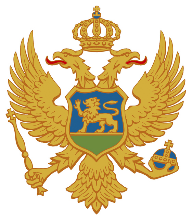 MAL I ZIENTI I SHKOLLIMITProgrami i lëndës mësimoreGJUHË SHQIPE E LETËRSI për klasat I, II, III dhe IV të shkollës së mesme profesionalePodgoricë2017.PërmbajtjaA.	EMRI I LËNDËS:	3B.	PËRKUFIZIMI I LËNDËS	3C.	QËLLIMET E LËNDËS	4D.	KORELACIONI ME LËNDËT E TJERA DHE ME TEMAT NDËRLËNDORE (NDËRKURIKULARE)	5E.	REZULTATET EDUKTIVO-ARSIMORE TË LËNDËS	7VITI I – MËSIMI I GJUHËS	7VITI I – MËSIMI I LETËRSISË	10VITI II – MËSIMI I GJUHËS	14VITI II – MËSIMI I LETËRSISË	16VITI III – MËSIMI I GJUHËS	18VITI III – MËSIMI I LETËRSISË	20VITI IV – MËSIMI I GJUHËS	23VITI IV – MËSIMI I LETËRSISË	25F.	UDHËZIME DIDAKTIKE PËR REALIZIMIN E LËNDËS MËSIMORE	27G.	PËRSHTATJA E PROGRAMIT FËMIJËVE ME NEVOJA TË VEÇANTA ARSIMORE DHE NXËNËSVE TË TALENTUAR	31H.	VLERËSIMI I REZULTATEVE EDUKATIVO-ARSIMORE	33I.	KUSHTET PËR REALIZIMIN E LËNDËS MËSIMORE (PËRGATITJA PROFESIONALE DHE LITERATURA)	35EMRI I LËNDËS:GJUHË SHQIPE E LETËRSIPËRKUFIZIMI I LËNDËSPozita, natyra dhe qëllimi i lëndësLënda gjuhë shqipe dhe letërsi në shkollën e mesme profesionale është lëndë mësimore e detyrueshme katërvjeçare dhe nxënësit i nënshtrohen provimit të pjekurisë (maturës) nga kjo lëndë. Kjo është lënda më e rëndësishme mësimore e detyrueshme në shkollën fillore dhe të mesmen, sepse ajo zhvillon aftësitë e përgjithshme intelektuale dhe psikoemocionale. Ajo ka një rëndësi të veçantë në programin mësimor për shkak se aftësitë që zhvillohen në kontekstin e këtij rasti janë të nevojshme dhe në të gjitha lëndët e tjera.Lënda gjuhë shqipe dhe letërsi përfshin dy fusha njësoj të rëndësishme: mësimin e gjuhës dhe mësimin e letërsisë. Nxënësi aftësohet për të komunikuar në mënyrë të qartë, të kuptueshme, korrekte dhe funksionale me gojë dhe me shkrim në gjuhën standarde shqipe, në rrethana të ndryshme. Duke mësuar gjuhën shqipe nxënësit zotërojnë kompetencat gjuhësore të komunikimit dhe fitojnë bazat e kompetencave të leximit, medias, informacionit dhe interkulturalizmit, që është një parakusht për zhvillimin e personalitetit, arsimim të suksesshëm dhe të mësuarit gjatë gjithë jetës. Me kurikulën e lëndës inkurajohet zhvillimi i veprimtarive gjuhësore të dëgjuarit, të folurit, të lexuarit dhe të shkruarit dhe zotërimi i tyre që arrihet me marrjen, të kuptuarit, vlerësimin dhe krijimin e teksteve me gojë dhe të shkruarave. Vlerësohen fazat njohëse dhe gjuhësore të zhvillimit të nxënësve dhe inkurajohet realizimi i plotë i potencialit të tyre.Nëpërmjet mësimit të letërsisë studenti fiton njohuri teoriko-letrare dhe zhvillon artin e interpretimit të tekstit. Përmes receptimit të veprave letrare nxënësit zhvillojnë ndjenjat emocionale dhe estetike, imagjinatën, pasurojnë imazhin e botës, thellojnë njohuritë mbi vet-veten dhe mbi njerëzit e tjerë, krijojnë shprehitë e leximit dhe formojnë shijen estetike. Letërsia shpreh mesazhe dhe ide universale, kështu që për studentët takimi me letërsinë kombëtare dhe botërore është burim i njohurive, përvojës dhe vlerave.Mësimi i gjuhës shqipe dhe letërsisë kontribuon që nxënësi të zhvillohet si një personalitet i pavarur, i lirë, kreativ dhe me kulturë, i vetëdijshëm për identitetin e vet personal dhe kombëtar. Nxënësi edukohet për ta vlerësuar kulturën dhe gjuhën e vet, si dje gjuhën e minotiteteve në mjedisin e vet dhe trashëgiminë e përgjithshme gjuhësore dhe kulturore të njerëzimit.Nxënësi inkurajohet që arritjet e nxëna t’i zbatojë dhe aktivizojë në jetën e përditshme dhe në bashkëveprim me individë, komunitete dhe kulturs të tjera. Programi është i bazuar në parime të rëndësishme: parimin e tekstit, parimin e tërësisë së praktikës gjuhësore të komunikimit, parimin e gjuhës standarde dhe identitetit rajonal, parimin e komunikimit dhe të funksionalitetit estetik, parimin e dallimit dhe lidhjes së niveleve të gjuhës, parimin e krijimtarisë në gjuhë dhe nëpërmjet gjuhës, si dhe parimet e përgjithshme metodologjike të gradualitetit, përshtatshmërisë, kohezionit dhe ekuilibrit të brendshëm të lëndës. Me parimin e transferimit didaktik  në programin e lëndës respektohen njohuritë e shkencave mbi të cilat është e bazuar lënda: shkencës së gjuhës dhe shkencës së letërsisë, si dhe disiplinave pedagogjike dhe të komunikimit të ngjashme me to.Numri i orëve dhe format e mësimdhëniesLënda e gjuhës shqipe dhe letërsisë mësohet në të katër vitet e mësimit në shkollën peorfesionale me 3 orë në javë, dmth. me gjithsej 108 orë në vit në klasën e I, II dhe III dhe 99 orë në klasën e katërt. Për arritjen e rezultateve të detyrueshme të programit janë të parashikuar 98 orë në klasën e parë, të dytë dhe të tretë, dhe 90 orë në klasën e katërt (90% e fondit të përgjithshëm të mësimdhënies), kurse për realizimin e rezultateve të planifikuara në shkollë 10 orë në klasën e parë, të dytë dhe të tretë, dhe 9 orë në klasën e katërt (10% e fondit të përgjithshëm të mësimdhënies).Për mësimin e gjuhës janë dedikuar 40% e orëve, kurse për mësimin e letërsisë 60% e orëve. Për çdo klasë ekziston një pjesë e programit të cilën e krijon mësuesi/-ja në përputhje me nevojat e nxënësve/-eve me të cilët/cilat punon me dhe në bashkëpunim me komunitetin lokal në të cilin është vendosur shkolla. Ky fond kap deri në 10% të numrit të orëve të parashikuara. Nga letërsi  aty mund të përfshihen vepra të letërsisë shqipe, letërsisë nga rajoni apo letërsisë botërore, por edhe vepra të rëndësishme letrare në të cilat nxënësi njihet me specifikat kulturore dhe gjuhësore të mjedisit lokal. Nxënësve mund t’u sugjerohet që ata vetë të zgjidhin dhe analizojnë tekste letrare, në mënyrë të pavarur, në mënyrë që të zhvillojnë kulturën e leximit dhe të inkurajohen për të lexuar me kënaqësi. Në kontekstin e gjuhës mund të jenë përmbajtje gjuhësore në drejtim të studimit të së folmes së zonës ku është vendosur shkolla, përpilimet e gramatikave diferenciale  dhe fjalorëve të së folmes lokale. Numri i deklaruar i orëve (10) mund të përdoret edhe për të përforcuar pjesët e detyrueshme të programit. Përshtatja e mësimit nevojave të nxënësve dhe në hapja e programit ka të bëjë edhe me vëllimin e lëndës, prandaj mësuesi mund të zgjedhë që një rezultat të caktuar edukativo-arsimor ta realizojë duke punuar me një numër të madh ose të vogël veprash (p.sh. këngët epike kur ka të bëjë me letërsinë popullore etj.).Rezultatet edukativo-arsimore realizohen përmes mësimit problemor-kreativ, hulumtues dhe me të nxënit dhe mësimdhënien e bazuar në projekte, përmes formave të mësimit bashkëpunues dhe qasjes së individualizuar, si dhe duke përdorur teknologji informatike dhe të komunikimit. QËLLIMET E LËNDËSQëllimi (objektivi) i përgjithshëm i lëndës së gjuhës shqipe dhe letërsisë është që nxënësi të zhvillojë aftësitë e të shprehurit, komunikimit dhe transmetimit të informacioneve, mendimeve, ndjenjave dhe qëndrimeve me kuptim dhe dedikim. Nxënësi:krijon një qëndrim pozitiv ndaj gjuhës shqipe si gjuhë e tij/saj amtare, duke u bërë të vetëdijshëm se gjuha është pjesa më e rëndësishme e trashëgimisë kulturore dhe baza më e rëndësishme e identitetit të njeriut;zhvillon katër aktivitete të të marrurit vesh (komunikimit):të dëgjuarit (kupton çfarë dëgjon);të folurit (qartë, me kuptim dhe drejt);të lexuarit (kupton çfarë lexon);të shkruarit (në përputhje me normat gramatikore dhe drejtshkrimore, dhe në kuadër të stileve të ndryshme funksionale).përmes dëgjimit dhe leximit aktiv aftësohet që nga teksti të zgjedhë fakte, të nxjerrë përfundime, të mbindërtojë dhe vlerësojë tekstin në mënyrë kritike dhe që idetë e veta t’i paraqesë në mënyra të ndryshme; përmes aktiviteteve gjuhësore inkurajon zhvillimin e fjalorit aktiv dhe krijon shprehinë dhe nevojën për të lexuar; në shembujt e teksteve të ndryshme joletrare dhe letrare formon tablonë e plotë të strukturave fonetike, morfologjike, sintaksore dhe leksikore të gjuhës shqip;zotëron forma të ndryshme stilistike dhe fiton aftësinë për të përdorur stile të përshtatshme funksionale kur flet dhe në të shkruar; zhvillon kompetencat për të kuptuar dhe për të krijuar tekste të llojeve dhe strukturave të ndryshme, për qëllime dhe përdorime të ndryshme;aftësohet pët të kuptuar, interpretuar dhe vlerësuar tekstin letrar me synimin për t’u zhvilluar personalisht, për të arritur dhe për t’i zhvilluar aftësitë dhe qëndrimet, si dhe krijimtarinë e vet; nga shembujt e zgjedhur të letërsisë shqipe dhe botërore njeh trendet themelore teoriko-letrare dhe zhvillimin e formave zhanrore, si dhe rolin krijues dhe artistik të gjuhës dhe rëndësinë e saj kulturore;fiton aftësinë e vlerësimit njohës, etik dhe estetik të veprave letrare dhe zhvillon të menduarit kritik dhe shijen letrare; lidh përvojën e vet dhe përvojën e fiksionit letrar; duke studiuar zhvillimin historik të gjuhës dhe periodizimin e letërsisë kupton trashëgiminë universale kulturore dhe zhvillon identitetin e vet personal dhe atë kombëtar kulturor;zhvillon aftësitë e komunikimit dhe socializohet me sukses (shkëmben ide, mendime, përvoja, ndjenja me të tjerët, në kontekste të ndryshme); zhvillon sigurinë dje vetëbesimin si dhe gatishmërinë për bashkëpunim dhe punë ekipore; udhëzohet për të respektuar bashkëbiseduesnin dhe kulturën e dialogut;merr pjesë në në interaksione të ndryshme mësimore me të cilat nxit individuakizmin dhe nisjativat; zhvillon ndjeshmërinë për nevojat e të tjerëve dhe pranon diversitetetgjen në burime të ndryshme përmbajtje dhe informacione mbi të cilat mendon në mënyrë kritike; vlerëson sa ato janë të besueshme dhe të dobishme, njeh kontekstin dhe qëllimin e autorit dhe në mënyrë të pavarur zgjidh problemet dhe merr vendimet; ndërgjegjësohet për mundësinë e ndikimir mbi mjedisin e vet dhe jetën shoqërore dhe formon vetëdijen qytetare;Zhvillon strategjitë e veprimtarisë së pavarur me çka aftësohet për nxënie permanente.KORELACIONI ME LËNDËT E TJERA DHE ME TEMAT NDËRLËNDORE (NDËRKURIKULARE)Realizimi i rezultateve të mësimit dhe shkathtësive si rezultate përfundimtare nënkupton lidhjen e mësimit të gjuhës shqipe dhe letërsisë me lëndët e tjera mësimore. Qasja korelative kontribuon në cilësinë, zbatueshmërinë dhe qëndrueshmërinë e njohurive të fituara.   Për mësimin e gjuhës shqipe dhe letërsisë përveç lidhjes së brendshme (korrelacioni vertikal) është e nevojshme edhe lidhja funksionale me fushat e lëndëve me të cilat ështëe mundur të bëhet një lidhje logjike (korelacioni horizontal). Periodizimi i letërsisë duhet studiuar nga: aspekti historik përmes ndikimit të rrethanave shoqërore dhe historike mbi autorin dhe krijimin e veprës dhe të aspektit të stilit, përmes analizës krahasuese të veprës letrare me veprat e artit të pikturës, skulpturës, arkitekturës dhe muzikës, të së njëjtës periudhë.  Nëpërmjet zhvillimit dhe përdorimit të kompetencave të shumëfishta (funksionale, leximore, informatike, mediatike dhe interkulturore) lënda mësimore e gjuhës shqipe dhe letërsisë vendos lidhje me të gjitha fushat, lëndët dhe temat ndërlëndore (interdisiplinare) të programit arsimor:  Zhvillimi dhe përdorimi i arsimimit të shumëfishtë (funksionale, lexim, informacion, media dhe ndërkulturor) lënda e gjuhës shqipe dhe letërsisë është e lidhur direkt me të gjitha fushat e tjera, lëndët dhe temat ndërkurikulare të programit arsimor:zotërimi i gjuhës amtare mundëson që të kuptohen, mësohen dhe zbatohen më mirë njohuritë dhe shkathtësitë në gjuhë të huaja;zotërimi i ligjshmërive gjuhësore dhe kompetencave gjuhësore, sidomos asaj të leximit, mundëson realizimin e lidhjes me grupin e lëndëve mësimore matematiko-natyrore ; leximi i veprave letrare kontribuon në zhvillimin e aftësive imagjinative, të cilat nuk janë të rëndësishme vetëm për zhvillimin e aftësive të leximit, por edhe për zhvillimin e të menduarit analitik, aftësinë për të parashikuar dhe për aftësitë e kombinuara;nëpërmjet gjuhës mund të shprehen edhe në formë joletrare ndjenjat, qëndrimet dhe vlerat, si dhe të formohen idetë dhe pikëpamjet që paraqesin lidhje të drejtpërdrejtë me fushën socio-humanistike dhe artistike; Leximi e zhvillon aftësinë për ta kuptuar veten dhe të tjerët, zhvillon shkallën e pranimit të diversiteteve dhe vlerësimin dhe ruajtjen e trashëgimisë kulturore dhe letrare, si dhe identitetin kombëtar;mësimi përmes bashkëpunimit, pranimi i përgjegjësisë dhe zgjidhja e problemeve, aftësia e të folurit publik dhe vlerësimi kritik i vlerave shoqërore dhe atyre personale, paraqesin lidhjen me temën ndërlëndore Zhvillimi social dhe personal i nxënësit.dallimi i fakteve prej mendimeve, kërkimi i informatave nga burime të ndryshme, përdorimi dhe zgjedhja e strategjive të të mësuarit dhe zhvillimi i një qëndrim pozitiv lidhur me zgjidhjen e problemeve dhe vendim-marrjen, lidhen me temën interdisplinare Mëso si të mësosh. ndërmarrja, pavarësia dhe vetëbesimi në shprehjen e ideve dhe qëndrimeve të veta kanë lidhje me fushën interdisiplinare të Ndërmarrjes;përdorimi i kompetencës informatike me objektivin që të zhvillojë aftësitë e kërkimit dhe të gjetjes së informatave të nevojshme përmes TIK, vlerësimit kritik të burimeve dhe mësimit të pavarur janë të lidhura me temën interdisisplinare Përdorimi i teknologjisë së informacionit dhe komunikimit.mësimdhënësve u është lënë mundësia për të arritur një marrëdhënie funksionale me lëndët dhe përmbajtjet mësimore për të cilat ata mendojnë se mund të jenë me rëndësi në implementimin e praktikave të mësimdhënies nga gjuha shqipe dhe letërsia. mësimi i letërsisë ka potencial më të lartë arsimor në krahasim me lëndët e tjera, sepse kontribuon në zhvillimin e virtyteve, botëkuptimeve morale, shprehive pozitive dhe sjelljes së dëshirueshme sociale të nxënësve. Zhvillon potencialet e nxënësit në përgjithësi dhe në atë mënyrë e plotëson veprimtarinë edukative të shkollës. Shënim: Fushat/temat interkurikulare janë të detyrueshme në të gjitha lëndët mësimore dhe ato e kanë detyrim t’i kryejnë të gjithë/të gjitha mësuesit/mësueset. Fushat/temat interkurikulare janë përmbajtje të cilat mundësojnë që në kurikulat e lëndëve të arsimit të përgjithshëm të përfshihen objektiva dhe përmbajtje specifike të arsimit, që nuk janë pjesë e disiplinave formale apo lëndëve të veçanta, ose që kanë strukturë ndërdisiplinore. Këto përmbajtje kontribuojnë për një qasje integrative në arsimin e përgjithshëm dhe në një masë të konsiderueshme lidhin përmbajtjet e lëndëve të veçanta.REZULTATET EDUKTIVO-ARSIMORE TË LËNDËSVITI I – MËSIMI I GJUHËSVITI I – MËSIMI I LETËRSISËSHKENCA E LETËRSISË. GJINITË DHE LLOJET LETRARE. LETËRSIA E PERIUDHËS ANTIKE. HUMANIZMI DHE RENESANSA. LETËRSIA POPULLORE.VITI II – MËSIMI I GJUHËSVITI II – MËSIMI I LETËRSISËVITI III – MËSIMI I GJUHËSTema: Gjuhë: fjalëformim, leksikologji, sintaksë, drejtshkrim dhe kulturë e të shprehuritVITI III – MËSIMI I LETËRSISËTema: Modernizmi në letërsinë evropiane, prirjet moderniste në letërsinë shqipe; Shkolla Letrare e Shkodrës, prirjet sociale dhe të tjera në letërsinë shqipe në gjysmën e parë të shekullit XX; modernizmi në letërsinë malazeze; nocione letrare (lirika, epika, drama)VITI IV – MËSIMI I GJUHËSTema: Gjuhë: sintaksë, drejtshkrim, kulturë e të shprehuritVITI IV – MËSIMI I LETËRSISËTema: ekszistencializmi, postmodernizmi; letërsia bashkëkohore botërore, shqiptare dhe malazeze UDHËZIME DIDAKTIKE PËR REALIZIMIN E LËNDËS MËSIMOREUdhëzime të përgjithshmeNxënësit punojnë në shkollë gjithsej katër hartime me shkrim në një klasë. Në vitin e parë hartimet i punojnë një orë, ndërsa në vitet e tjera nga dy orë mësimore. Korrigjimi punohet një ose më shumë orë mësimore, siç e vlerëson mësimdhënësi. Rekomandohet që temat e hartimit me shkrim të ndjekin moshën dhe interesimet e nxënësve dhe të mundësojë që ata të demonstrojë aftësinë e vet gjuhësore dhe stilistike, kreativitetin, lirinë e të shprehurit dhe shprehjes. Përveç temave që nënkuptojë bazën empirike dhe qëndrimin subjektiv, duhet të përfshihen edhe tema të cilat kërkojë paraqitjen kritike të realitetit të gjerë dhe kompleks dhe dukuri shoqërore aktuale. Nxënësit në një periudhë klasifikuese e punojnë testin nga materiali i asaj periudhe (gjuhë dhe letërsi). Në test duhet bërë përpjekje që pyetjet të modelohen sipas mostrës së pyetjeve të provimit profesional.Nxënësit punojnë  një detyrë shtëpie (formë e përshtatur e punimit seminarik) lidhur me një vepër sipas zgjedhjes së vet. Veprat për të cilat do të shkruajnë detyrën e shtëpisë (në klasën e tretë dhe të katërt - ese) i shpall mësimdhënësi në fillim të vitit shkollor, kurse nxënësi e paraqet përzgjedhjen e vet deri në fundin e periudhës së parë klasifikuese. Lidhur me pjesën e zgjedhur nxënësi është në gjendje të përgatisë dhe të zbatojë paraqitjen me gojë. Nxënësit gjatë viti shkollor thonë përmendësh, duke e interpretuar, së paku një tekst të zgjedhur letrar. Nxënësit mbajnë ditarët e leximit për veprat e caktuara me program dhe për ato që i lexojnë sipas zgjedhjes së vet. Në ditarin e leximit shënohen: të dhënat mbi veprën, përjetimet, faktet e reja dhe vlerësimet e nxënësit, shënime të shkurtra për fabulën, personazhet, gjuhën e veprës, idetë, si dhe fragmente të zgjedhura, të shkurtra. Ditarët e leximit duhet të përmbushin funksionin emocional, estetik dhe intelektual të studimit të letërsisë.Do të ishte një gjë e mirë që nxënësit gjatë katër viteve të bëjnë antologjinë e vet të poezisë (të poetëve/poeteshave nga antikiteti deri te ata/ato bashkëkohorë) ose antologjinë e një epoke. Për të do të shkruanin edhe parathënien ku do të shpjegonin kriteret që i kanë respektuar gjatë përzgjedhjes së vjershave. Pasi që ekziston një problem determinues i mësimit të kësaj lënde – kompetenca funksionale e rrezikuar e nxënësve tanë, duhet t’i kushtohen më shumë orë zhvillimit të kulturës së të shprehurit me gojë dhe me shkrim në kuadrin e të dy fushave të lëndës, edhe mësimit të gjuhës edhe mësimit të letërsisë.Kompetenca mediatike dhe informatike. - Lënda e gjuhës shqipe dhe letërsisë përmban elemente nga i ashtuquajturi edukimi mediatik. Këto rezultate përfshijnë lidhjen e veprimtarive gjuhësore, përdorimin aktiv të fjalorë dhe njohuri bazike me qasje kuptimplotë në informata, si dhe vlerësimin kritik dhe përdorimin e tyre kreativ për zgjidhjen e problemeve dhe marrjen e vendimeve. Përfshijnë edhe aftësitë e komunikimit dhe të prezantimit: krijimin e mesazheve për media dhe transmetimin e tyre me përgjegjësi, qëndrimin kritik ndaj mesazheve të mediave, të kuptuarit e ndikimit të mediave dhe mesazheve të tyre për shoqërinë dhe individin. Në këtë mënyrë zhvillojnë ndërgjegjësimin për vlerën unike të mendimeve, qëndrimeve dhe ideve, shoqërive dhe kulturave të ndryshme, me qëllim të komunikimit të suksesshëm dhe të kuptuarit e tjetrit dhe të atyre që janë ndryshe.E kuptuar si një koncept kompleks, kompetenca informative dhe mediatike, përmes pjesëmarrjes aktive dhe demokratike të qytetarëve dhe mundësimin e diversitetit, dialogut dhe tolerancës, përfshin njohuri, shkathtësi dhe qëndrime që u mundësojnë nxënësve: të kuptojnë rolin dhe funksionet e medias dhe të burimeve të tjera të informacionit në shoqëritë demokratike, t’i kuptojnë kushtet në të cilat ato funksione mund të realizohen, të njohin dhe shprehin nevojën për informacion, të gjejnë dhe të kenë qasje te informatat relevante, të vlerësojnë në mënyrë kritike informacionet dhe përmbajtjet të cilat i ofrojnë mediat dhe burimet e tjera të informacionit, përfshirë edhe ato në internet, në kuptimin e kompetencës, besueshmërisë dhe përdorimit aktual; të shkarkojnë dhe të organizojnë përmbajtjen informative dhe mediatike, të sintetizojnë apo të punojnë në idetë që i kanë shkarkuar nga përmbajtja, të komunikojnë si e kuptojnë vetë diturinë e krijuar për publikun apo lexuesit në formë të përshtatshme, në median e duhur dhe në mënyrë etike dhe të përgjegjshme, të aplikojnë aftësitë e veta të TIK-ut në mënyrë që të ndërveprojnë me informacionin dhe të prodhojnë përmbajtjen e tij, t’i qasen punës me mediat dhe furnizuesit e tjerë të informacionit, duke përfshirë ato në internet, me qëllim të vetë-prononcimit, lirisë së shprehjes, dialogut ndërkulturor dhe pjesëmarrjes demokratike. (UNESCO, 2013). Duke pasur parasysh mundësitë që hap IMP, ajo duhet të kuptohet jo vetëm si aftësi për të kërkuar, përdorur dhe shkëmbyer informacionet në shumë formate dhe modalitete, por edhe si kërkim i dijes dhe të mësuarit gjatë tërë jetës.Mësimi i gjuhësTë mësuarit e gjuhës lidhet me përvojën dhe njohuritë e nxënësit nga shkolla fillore dhe më shumë është mbi ndërtim dhe vënie e bazave të njohurive dhe vazhdim i përvetësimit të arsimimit (kompetencës) funksional(e). Gjuha mësohet në mënyrë sistematike, ndërsa korrektësia gjuhësore në të folur dhe të shkruar kontrollohet në çdo klasë.Mësimdhënia e gjuhës realizohet me tekste joletrare që duhet të kenë vlera informative dhe stile të ndryshme, të jenë aktuale dhe në përputhje me interesimet e nxënësve. Një tekst mund të përdoret për të zbatuar disa arritje të të nxënit (identifikuese dhe për të shpjeguar rregullat e drejtshkrimit dhe ato gramatikore, performancën me gojë, krijimin e hartave konceptuale etj).Gjatë studimit të teksteve joletrare nxënësit i zhvillojnë të katër shkathtësitë e komunikimit (të dëgjuarit, të folurit, të lexuarit dhe të shkruarit). Strategjitë e të dëgjuarit, të lexuarit dhe të krijuarit të teksteve joletrare, të përvetësuara në shkollën fillore vazhdojnë të zhvillohen në të gjitha klasat e shkollës së mesme. Mësimdhënësi duhet të bëjë vlerësimin e nevojave të komunikimit të nxënësve para njohurive dhe aftësive të fituara dhe në bazë të tyre të planifikojnë përmbajtjet dhe aktivitetet për të mësuar, varësisht nga profili arsimor i nxënësit. Nëse nxënësit nuk kanë fituar një aftësi të veçantë komunikimi, mësimdhënësi planifikon aktivitetet për të mësuar të cilat do të bëjnë të mundur përvetësimin e saj.Studimi i teksteve joletrare në shkollë përfshin faza para, gjatë dhe pas dëgjimit/shikimit/leximit, kurse secila prej fazave të përmendura nënkupton aktivitete të caktuara për të mësuar. Mësimdhënësi gjithmonë përpiqet për të kontrolluar nëse nxënësi e kupton tekstin që dëgjon dhe lexon.Gjithashtu, nxënësit hartojnë tekste të stileve të ndryshme funksionale dhe ashtu nxënë kompetencën funskionale. Teknikat e shkrimit shkojnë në përputhje me moshën, nga rrëfimi dhe përshkrimi e deri kërkesat komplekse në pajtim me qëllimin dhe efektin e dëshiruar në marrësin.Të katër aktivitetet e komunikimit (të shkruarit, të dëgjuarit, të lexuarit dhe të folurit) janë të përfaqësuara në mënyrë të barabartë dhe kryesisht në ndërveprim. Duke pasur parasysh se këto janë procese komplekse të të menduarit rekomandohet testimi i shpeshtë përmes llojeve të ndryshme të testimit me shkrim (pa nota), që nxënësit të mund të korrigjojnë gabimet dhe ta vlerësojnë punën e vet.Duhet theksuar në mënyrë të posaçme se nocionet gjuhësore nuk duhet të arrihen vetëm në nivelin e reproduksionit, por edhe të zbatimit të atyre njohurive.  Është e nevojshme që të nxitet puna në grupe dhe në çifte për shkak të mësimit bashkëpunues (kooperativ) dhe ndihmës së ndërsjellë. Një herë a dy në vit duhet lejuar nxënësit që ata vetë të jenë kreativ në orë (me arritje të caktuar të të nxënit). Aktivitetet e propozuara për të mësuar rrjedhin nga rezultatet e caktuara edukativoi-arsimore dhe janë në funksion të drejtim-dhënies për mësimdhënësit, por mund edhe t’i plotësojnë ato.Mësimi i letërsisëNë kontekstin e mësimit të letërsisë duhet t’i jepet rëndësi kulturës së të shprehurit - me gojë dhe me shkrim, përmes zhvillimit të të katër aktiviteteve të komunikimit (të dëgjuarit, të lexuarit, të folurit dhe të shkruarit).Në fund të tabelës, pas çdo klase, gjendet lista e teksteve të propozuara. Kjo është bërë në bazë të kritereve të vlerës estetike dhe përshtatshmërisë së teksteve moshës së nxënësve dhe përvojës së tyre kulturore dhe jetësore. Nga kjo listë mësimdhënësi përzgjedh tekstet në bazë të kritereve të veta profesionale dhe lista nuk duhet ta kufizojnë  atë. Përkundrazi - mund të zgjedhin edhe ndonjë tekst tjetër të përshtatshëm, që nuk është në këtë listë, por duhet të ketë parasysh kriteret e mësipërme, si dhe proporcionin ndërmjet llojeve, si dhe objektivat dhe rezultatet e mësimit.Përveç teksteve të propozuara, në listë janë përfshirë edhe veprat e detyrueshme (kanoni). Nxënësi e ka për detyrë që t’i lexojnë  dhe t’i njohë ato. Njohuritë që nxënësit kanë për veprat e detyrueshme (kanonin) testohen edhe provimin profesional ekstern. Programi mësimor (kurikula) i shkollës profesionale paraqet një kombinim të qasjes zhanrore dhe historike -  në raport me letërsinë. Gjysmëvjetori i parë i klasës së parë është paraparë për mënyrat e qasjes në studimin e veprës/veprave letrare, dhe një fushë e tillë, ashtu e bazuar teorikisht, ekziston edhe në klasën e dytë dhe të tretë. Në klasën e katërt është paraparë studimi dhe përvetësimi i metodave moderne në qasjen ndaj veprës/veprave letrare.Duke qenë se në klasën e parë të shkollës profesionale mësohet teoria e letërsisë dhe periudhat letrare që janë larg në kohë dhe hermetike për nxënësin e sotëm, është e nevojshme të përfshihen edhe forma tërheqëse të prezantimit të mitologjisë greke, tregimeve biblike, tregimeve nga Kurani, nga periudha e humanizmit dhe renesansës (filma, regjistrime të shfaqjeve teatrale etj.) e të ngjashme. Nocionet teoriko-letrare lidhen funksionalisht me tekstin letrar të paraparë për lexim dhe sqarohen vetëm ato nocione që janë të përfaqësuara në tekstin e zgjedhur, që mësohen vetëm për ta kuptuar mirë tekstin.  Caktimi i pjesëve të cilat duhet t’i lexojnë nxënësit, dhënia e ditarëve të leximit, eseve dhe paraqitjet me gojë duhet bërë me kohë. Rekomandohet që të gjitha tekstet e shkurtra të lexohen në klasë dhe që nxënësit të punojnë detyra hulumtuese në grupe të vogla. Në një vepër me vëllim më të vogël, e cila në masë të mjaftueshme e ilustron procedeun letrar nxënësi mund të zhvillojnë aftësitë interpretuese dhe të përvetësojnë nocionet teoriko-letrare. Leximi i teksteve artistike në shkollë ka për qëllim zhvillimin e aftësive për të identifikuar (parafytyrimi mental i tekstit) dhe sqaruar përvojën e vet estetike (të parafytyruarit e përjetimit letrar). Që përjetimi i tekstit të jetë i plotë, është e domosdoshme që nxënësit të nxiten një herë për të lexuar, e pastaj ata vetë krijojnë një tekst, në trajtën e një sublimimi kreativ të përjetimit dhe informacioneve që dalin nga teksti. Pra, qëllimi i procesit është të shprehurit kreativ, duke respektuar dallimet individuale (përvojat personale).Pas leximit, lexuesi/nxënësi duhet të inkurajohet për të reflektuar mbi atë që ka lexuar, për të marrë një qëndrim lidhur me përmbajtjen dhe për të folur arsyeshëm mbi përvojën e vet. Lexuesit/nxënësit e mirë mund të vlerësojnë në mënyrë kritike nëse teksti ka vlera artistike, gjegjësisht t’i përgjigjen pyetjes përse teksti ka ose nuk ka vlera estetike. Edhe pse një pjesë e nocioneve dhe përmbajtjeve të përmendura në klasëat e mëparshme nuk përsëriten në të mëpastajmet, mësimdhënësi e ka për detyrë përsëritjen e vazhdueshme dhe avancimin e njohurive të arritura, si në kontekste të ngjashme ashtu edhe në ato të ndryshmet. Me fjalë të tjera, postulati i korelacionit vertikal në kuadrin e lëndës mësimore kërkon që mësimdhënësi ta njohë programin në tërësi. Mësimdhënësi duhet të jetë i ndërgjegjshëm që teksti letrar gjithmonë përjetohet individualisht, dhe shpesh ai përjetim ndryshon nga njëri nxënës te tjetri. Në funksion të kësaj, mësimdhënësi duhet të lejojnë që çdo nxënës të "plotësojë" vendet e papërcaktuara në veprën letrare, në përputhje me përvojën dhe nivelin e zhvillimit të leximit të nxënësit. Horizontin e përvojës leximore të nxënësit nuk mund ta zëvendësojë përvoja e mësuesit dhe as interpretimi i një autoriteti nga fusha e studimeve letrare, kështu që duhet pasur kujdes që interesimi për të lexuar i nxënësit të mos shkatërrohet përgjithjmonë. Në të njëjtën kohë, lexuesi/nxënësi vazhdimisht duhet të të paralajmërohet për rrezikun e "ngarkimit me domethënie" të cilat nuk ekzistojnë në tekst, kështu që mësimdhënësi e ka për detyrë që vazhdimisht të marrë një pozicion ndërmjet përvojës leximore të nxënësit dhe mundësive (kufijve) të interpretimit të tekstit konkret. Aktivitetet në bibliotekë do të duhej të ngjallin interesim për librin dhe të ndërgjegjësojnë lidhur me thesarin potencial të diturisë. Nxënësit duhet të drejtohen që të përgatisin një tekst në kompjuter dhe ta prezentojnë atë në orën mësimore.Në procesin mësimor duhet zhvilluar (nxitur) bashkëpunimi ndërmjet nxënësve, kërkimi i zgjidhjeve alternative, përdorimi me invencion të materialeve dhe mjeteve mësimore dhe vlerësimi i rezultateve. Te nxënësi duhet të zhvillohet aftësia të gjetur informacione dhe për ta shqyrtuar në mënyrë kritike përdorimin e burimeve të ndryshme të dijes (fjalorët, enciklopeditë, internet, etj).PËRSHTATJA E PROGRAMIT FËMIJËVE ME NEVOJA TË VEÇANTA ARSIMORE DHE NXËNËSVE TË TALENTUARPërshtatja e programit fëmijëve me nevoja të veçanta arsimoreNeni 11 i Ligjit të edukimit arsimimit të fëmijëve me nevoja të posaçme arsimore parashikon që varësisht nga pengesa dhe vështirësia në zhvillim, si dhe nga prirjet dhe nevojat individuale të fëmijëve, programet arsimore, përveç tjerash mund të: a) modifikohen duke u shkurtuar ose zgjeruar përmbajtjet e programit të lëndës; b) përshtaten përmes ndryshimit të metodikës me të cilën realizohen përmbajtjet e programit të lëndës.Neni 16 i të njëjtit Ligj parashikon që shkolla, gjegjësisht institucioni përkatës e ka për obligim, që, sipas rregullit, në afatin 30 ditë pas regjistrimit të fëmijës, të hartojë programin individual zhvillimor-arsimor për fëmijën me nevoja të posaçme arsimore (IROP), në bashkëpunim me prindin dhe lidhur me këtë ta informojë Entin e Arsimit, Qendrën e arsimimit profesionaë dhe Qendrën e Provimeve.Më shumë informacione ofrohen në faqen:http://www.skolskiportal.edu.me/Pages/Inkluzivnoobrazovanje.aspxPërshtatja e programit fëmijëve të talentuarPotencialet e nxënësve të talentuar mund të shprehen më mirë në një mjedis pedagogjik stimulues, prandaj qasja sistematike është shumë e rëndësishme për zhvillimin e tyre, Mjedisi shkollor, gjegjësisht mësimi, me organizimin dhe atmosferën e  vet të përgjithshme duhet të nxisë punën, angazhimin maksimal  dhe të ngacmojë kureshtjen intelektuale të çdo nxënësi.Identifikimi i nxënësve të talentuar mund të bëhet përmes vlerësimit të tipareve të nxënësit (raportet, të vërejturit) nga mësimdhënësi, prindi, shokët, vetëvlerësimi i nxënësit të talentuar ose përmes matjes (testimit) të shkallës zhvillimore të tipareve (inteligjencës, aftësisë së veçantë apo specifike, kreativitetit etj.).Karakteristikat e nxënësve të talentuar, qofshin intelektuale (aftësia shumë e zhvilluar për të rezonuar dhe nxjerrë përfundime logjike; vërejtja e marrëdhënieve, ligjshmërive; aftësia për ndërlidhjen e informatave; aftësia për zgjidhjen e problemeve; kureshtja intelektuale; mendimi divergjent i zhvilluar; invencioni; rrjedhshmëria e ideve, imagjinata, metakognicioni i zhvilluar dhe kujtesa e shkëlqyer...), qofshin ato që janë tipare të personalitetit (motivacioni i brendshëm i zhvilluar; këmbëngulja dhe qëndrueshmëria; sensi i humorit; ndjeshmëria e theksuar emocionale; rishqyrtimi i rregullave dhe autoriteteve; empatia; ndërgjegjja e zhvilluar për veten...) mund të zbulohen në të dy fushat mësimore – edhe në mësimin e gjuhës shqipe edhe në mësimin e letërsisë.Pasurimi i kurikulës së lëndës, si model përmes të cilit kënaqen nevojat e nxënësve të talentuar, nënkupton angazhimin e tyre të mëtejshëm në mësimin e rregullt dhe jashtë tij. Kur bëhet përshtatja e programit për nxënësit e talentuar duhet pasur kujdes që përmbajtjet të kenë nivel të lartë të kompleksitetit, në mënyrë që në përzgjdhjen e tyre të marrin pjesë nxënësit e talentuar dhe që metodat e mësimit/të nxënit të jenë relevante.Paradispozita natyrore (dhuntia e lindur) për arritjen e rezultateve shumë të mira në një fushë të caktuar është e rëndësishme, por jo edhe e mjaftueshme për arritjen e rezultatit. Nxënësve të talentuar duhet ofruar strategji të ndryshme të të mësuarit dhe të nxënit varësisht nga niveli i talentit të tyre. Në pajtim me arritjet e të nxënit duhet krijuar situata mësimore në të cilën nxënësi do të mund: të përgatisë dhe formësojë në mënyrë të pavarur punime në të cilat shprehet kreativiteti, prirja për inovacione, origjinalitetit dhe mendimi kritik i tyre; të ndryshojë zhanrin e një teksti, të bëjë dramatizimin e një teksti në prozë; t’ia ndryshojë trajtën një tekstit të dramës duke përdorur teknika narrative dhe duke zbatuar dijen e vet mbi shenjat zhanrore dhe të strukturës; të shkruajë një sinopsis; të përgatisë shfaqje skenike dhe të dramës; të inskenojë dhe organizojë shfaqje; të hartojë një libër me figura (strip), fjalor, doracak; të krijojë një tekst të ri në formën gojore dhe të shkruar - në të folmen lokale, ose në dialekt, në zhargon ose në gjuhën standarde, i nxitur nga përvojat e ndryshme, zgjidh situata problematike të ndryshme, i motivuar nga teksti letrar etj.Dhuntia (të qenit i talentuar për diçka) është një kategori zhvillimore, prandaj mësimdhënësit duhet të kenë parasysh edhe aspektet e tjera të personalitetit të nxënësit – aspektin afektiv dhe social. Te nxënësi duhet inkurajuar zhvillimin e të menduarit logjik dhe kreativ, por edhe vetëdijen për aftësitë, këmbënguljen, qëndrueshmërinë e vet dhe raportin pozitiv me të tjerët.Gjatë realizmit të programit të pasuruar nxënësit e talentuar nuk duhet veçuar nga paralelja, por duhet t’u mundësohet puna individuale ose grupore në detyra ose projekte të drejtuara profesionalisht nga mësimdhënësit. Duke respektuar individualizimin dhe duke zbatuar mësimin e diferencuar do t‘u mundësohej nxënësve të talentuar që të avancojnë më shpejt në paralele heterogjene dhe në shoqërinë e moshatarëve të vet. Është me rëndësi që mësimdhënësit të përdorin qasje interdisiplinare e cila bazohet në integritetin e kërkesave problemore nga fusha të ndryshme mlsimore sepse ashtu nxënësit e talentuar motivohen për t’i zgjeruar fhe thelluar njohuritë.Mësimdhënësit mund ta mbështesin nxënësin në përpjekjen kreative edhe duke dhënë nota të veçanta për këtë lloj të të menduarit. Si kjo notë do të inkuadrohet në notën përfundimtare, të përgjithshme, kjo varet nga vetë mësimdhënësi. Qëllimi është që të shpërblehet me një notë të veçantë procesi kreativ si një segment i arritjeve të përgjithshme të nxënësit. Për nxënësit shumë të talentuar është e nevojshme të sigurohet qasja individuale që nënkupton organizimin e punës së mentorimit jashtë mësimit të rregullt.VLERËSIMI I REZULTATEVE EDUKATIVO-ARSIMOREVlerësimi i rezultateve edukativo-arsimore bëhet gjatë gjithë vitit shkollor duke mbledhur dhe analizuar informata të ndryshme mbi zhvillimin e shkathtësive dhe njohurive, qëndrimeve dhe vlerave të përvetësuara.Elementet e vlerësimit rrjedhin nga rezultatet edukativo-arsimore dhe arritjet e të nxënit dhe kanë të bëjnë me të gjitha domenet e të mësuarit. Në bazë të elementeve të dhëna mësimdhënësi dhe/ose aktivi profesional verifikojë kriteret me të cilat vlerësohet niveli të cilin e ka arritur nxënësi një rezultat të caktuar. Do të duhej që mësimdhënësi t’i informojë nxënësit lidhur me mënyrat e përcjelljes, vlerësimit dhe të notimit dhe në atë mënyrë t’i motivojë për angazhim maksimal.Verifikimi i njohurive mund të bëhet në proces dhe në fund të periudhave klasifikuese.Vlerësimi formativ njëkohësisht merret me diagnozën dhe zhvillimin e të mësuarit, ndërsa si mjete të vlerësimit mund të shërbejnë: observimi, pyetjet në orë, fletët e punës, ushtrimet kontrolluese, vetëvlerësimi, testet e diagnostikimit, vlerësimi i ndërsjellë i nxënësve.Testet diagnostikuese përdoren në fillim të vitit shkollor me synimin e kontrollimit të nivelit të njohurive të fituara dhe orientimit të procesit mësimor dhe gjatë vitit shkollor si kontrollim i suksesit të metodave dhe formave të punës së mësimdhënësit. Rezultatet e testimit diagnostikues duhet të analizohen në mënyrë që jenë orientim korrektues për punën e mëtejshme, por nuk duhet të vlerësohen me nota numerike.Për përcjelljen e përparimit mund të përdoren testet joformale pas dobësisë së caktuar. Ata që duhet të kenë lidhje të ngushta me qëllimet e përcaktuara dhe të bazohen në tipat e detyrave dhe metodave që janë praktikuar në orë.Inkuadrimi i nxënësve në procesin e vlerësimit mund ta përmirësojë cilësinë e punës dhe mësimit të tij. Notimi i vetvetes ndikon që nxënësit t’i njohin anët e veta të forta dhe të dobëta dhe të formojnë gjykime racionale lidhur me përparimin e vet. Për shembull, nxënësve në fletën e vetëvlerësimit mund t’i ofrohen pyetjet të cilat i japin mundësinë për të menduar lidhur me punën e vet (psh. ajo që më pëlqen më shumë te eseu im, ajo që mund ta bëj më mirë herën tjetër, besoj ta kem merituar notën 5, 4, 3, 2, 1 për arsye se…). Vetëvlerësimi dhe dhënia e notës lidhur me paraqitjen me gojë ose për krijimin e teksteve të nxënësve të tjerë aplikohet sipas formularëve të vetëvlerësimit të cilat i përgatit mësimdhënësi, ose sipas marrëveshjes dhe në pajtim me detyrën.  Secili nxënës duhet ta ketë “kartonin” e vet ku mësimdhënësit do të shënonin rezultatet e verifikimeve numerike dhe përshkruese që bën. Te vlerësimi formativ është e dëshirueshme të punohet një formular me elementet e nevojshme të përcjelljes (dija - me gojë dhe me shkrim, motivimi – intereset dhe qëndrimet në raport me lëndën dhe shkollën, shprehitë e punës – detyrat e shtëpisë, veprimtaria e pavarur, shfrytëzimi i burimeve etj.Verifikohet sa është kuptuar teksti i dëgjuar dhe i lexuar, të folurit dhe hartimi i pavarur i teksteve. Të hartuarit e pavarur të teksteve funksionale me kuptim dhe qëllim të caktuar duhet të vlerësohet sipas këtyre kritereve: përmbajtja (origjinaliteti) dhe respektimi i karakteristikave të stilit funksional të paraparë;forma;kompozicioni;drejtshkrimi dhe saktësia gramatikore;koherenca. Vlerësohen: provimet me shkrim – hartimet (katër gjatë vitit mësimor); detyrat e shtëpisë;paraqitja me gojë;recitimi (një vepër, sipas zgjedhjes, thuhet përmendësh);të hartuarit e teksteve funksionale në mënyrë të pavarur; njohuritë dhe shkathtësitë në kuadrin e punës në grup, në çift, debatet, diskutimet. Të vlerësuarit e nxënësit në domenin kognitiv do të pasonte taksonominë e reviduar të Blumit me mënyrat adekuate të të vlerësuarit për çdo kategori: të mbajturit mend (plotësimet e përgjigjeve të shkurtra në teste, detyrat me ndërlidhje, pyetjet me përgjigje të shumëfishta); të kuptuarit (esetë, detyrat problemore, diskutimet në orë, pyetjet me përgjigje të shumëfishta); të zbatuarit (detyrat problemore, simulimet);të analizuarit (analiza e veprave letrare, ushtrimet stilistike, zgjidhja e problemeve, debatet, esetë, punimet hulumtuese);të vlerësuarit (vështrimet kritike, kritikat, ditarët, detyrat problemore);të hartuarit, krijimtaria (dramatizimi i tekstit, punimi i skenografisë, projektet hulumtuese, esetë, punimi i prezentimeve dhe panove).Në kuadrin e mësimit në shkollën e mesme profesionale niveli fillestar do të ishte i nënkuptueshëm. Realizimi i rezultateve të të mësuarit në domenin social mund të konstatohet përmes observimit (vëzhgimit). Mësimdhënësi në bazë të vëzhgimit të punës së nxënësit në grup dhe në çift mund ta vlerësojë a i ka zotëruar shkathtësitë themelore të komunikimit interpersonal (respektimi i rregullave, toleranca, bashkëpunimi).       Aspekte të dëshirueshme të përcjelljes dhe të vlerësimit të realizimit të rezultateve të mësimit në domenin afektiv janë raportimi i nxënësit dhe vëzhgimi i punës së tij nga ana e mësimdhënësit. Në këtë mënyrë mësimdhënësi e vlerëson shkallën e arritjes së qëndrimeve dhe vlerave të pranuara nga të gjithë nxënësit, përgjegjësinë, mëvetësinë e tij etj.Të vlerësuarit sumativ Të vlerësuarit sumativ është vlerësim i të mësuarit kurse mjetet e vlerësimit janë: testet, ushtrimet me shkrim, esetë, pyetja me gojë. Strategjitë e komunikimit dhe strategjitë e mësimit nuk vlerësohen në mënyrë sumative.Vlerësimi është publik, arsyetimi i notës bëhet para nxënësve/nxënëseve. Nota përfundimtare formohet në bazë të shumë treguesve për nivelin e arritjes së rezultateve edukativo-arsimore nga ana e nxënësit dhe është tregues i përparimit të nxënësit në mësim dhe në zhvillimin e shkathtësive. Thelbi është në faktin sa mund të aplikohet dija dhe përdorimi kreativ i saj.Verifikimi ekstern parashihet në fundin e klasës së katërt dhe realizohet përmes testimit të standardizuar të njohurive nga fusha e gjuhës dhe letërsisë. Nxënësit, prindërit dhe mësimdhënësit kanë qasje në informata lidhur me rezultatet e testimit dhe kriteret e vlerësimit.KUSHTET PËR REALIZIMIN E LËNDËS MËSIMORE (PËRGATITJA PROFESIONALE DHE LITERATURA)Kushtet materialePër t'u realizuar në mënyrë cilësore lënda e gjuhës shqipe dhe letërsisë është e nevojshme që shkolla të sigurojë kushte të mira materiale. Kushtet materiale nënkuptojë mësonjëtore, kabinete cilësore dhe mjete për trajnimin e mësimdhënësit.  Përveç tyre, duhet mobiluar bibliotekën e shkollës, gjegjësisht të bëhet transformimi i saj në qendër bibliotekare-informative me sallë leximi për nxënësit. Porgrami nuk mund të realizohet në mungesë të kompletit adekuat teksteve mësimore (sipas mundlësisë edhe manualit të mësimdhënësit). Në lëndën mësimore gjuhë shqipe dhe letërsi teksti mësimor është mjet për të mësuar dhe për të studiuar në të cilin nxënësi zhvillon aktivitetet gjuhësore të marrjes (të dëgjuarit dhe të lexuarit) dhe të prodhimit (të folurit dhe të shkruarit) prandaj edhe i përmban. Burimet e të mësuarit duhet të jenë të ndryshme, të arritshme për të gjithë nxënësit në procesin mësimor dhe të harmonizuar (në përputhje) me rezultate edukativo-arsimore dhe arritjet e të nxënit. Në procesin mësimor duhet të kombinohen resurse të ndryshme për të mësuar:vizuale (material të shtypura, fotografi);auditive (audio regjistrime);audio-vizuele (film);interaktive (teknologjitë informative-komunikative (ICT) – kompjuteri, tabela e “mençur” etj.).Përmbajtjet jashtë mësonjëtores kanë të bëjnë me realizimin e shëtitjeve, ekskursioneve, vizitave në teatër, kinema dhe në institucionet e kulturës, organizimin e tribunave me shkrimtarë dhe autorë të ndryshëm, pjesëmarrja në punëtori përmbajtjesh të ndryshme, përmbajtjet e internetit (portalet kulturore) etj.     Resurset duhet të mundësojnë stile të ndryshme të të mësuarit, pastaj do të jenë më efektive nëse janë zgjedhur në bazën e funksionit që duhet ta kenë dhe në kuadrin e programit mësimor dhe në bazë të shkallës së ndikimit në motivimin e nxënësve.     Profili dhe përgatitja profesionale e mësimdhënësit Mësimin nga gjuha shqipe dhe letërsia mund ta realizojnë mësimdhënësit/mësimdhënëset që kanë mbaruar studimet për letërsi dhe gjuhë shqipe, për gjuhë shqipe dhe letërsi. Diplomat nga universitetet e vendeve fqinje duhet më parë të nostrifikohen nga shërbimet kompetente. Kompetencat të cilat duhet t’i ketë mësimdhënësi i cili e realizon programin kanë të bëjnë me kompetencat kryesore të realizimit të procesit të të nxënit dhe të mësimdhënies, me pjesëmarrësit në atë process dhe kontekstin në të cilin zhvillohet. Në pajtim me stndardet e kompetencave për mësimdhënësit përmendim siç vijon: 1. NXËNËSIT DHE PROCESI MËSIMOR/I TË NXËNIT – Mësimdhënësi i kupton aspektet njohëse, sociale, gjuhësore, emocionale dhe fizike të procesit mësimor, i njeh dallimet individuale ndërmjet nxënësve (përfshirë nxënësit me nevoja të posaçme arsimore) dhe i respekton gjatë planifikimit dhe organizimit të mësimit në mënyrë që të jetë në përshtatje me karakteristikat, nevojat dhe mundësitë e tyre zhvillimore; vendos pritje të mëdha të cilat frymëzojnë, motivojnë dhe paraqesin një sfidë për nxënësit; promovon përparimin dhe është i orientuar te arritjet e të nxënit të nxënësve.2. MJEDISI EFEKTIV DHE I SIGURTË I TË NXËNIT - Mësimdhënësi është i aftë të krijojë një mjedis të sigurtë dhe stimulues për të mësuar, që bazohet në respektin e ndërsjellë, pritjet e mëdha në raport me sjelljen dhe arritjet e nxënësve, ndërsa e karakterizon të mësuarit aktiv, nxitja dhe mbështetja e interesimeve të nxënësve dhe interaksioni social pozitiv; e kontrollon orën me zotësi, duke e drejtuar në mënyrë efektive sjelljen e nxënësve me qëllim të sigurimit të një mjedisi të qetë dhe stimulues për të mësuar. 3. NJOHJA E PROFESIONIT DHE E PROGRAMIT TË LËNDËS - Mësimdhënësi e njeh mirë profesionin e vet dhe veprimet njohëse në kuadrin e tij; e njeh mirë programin e lëndës; i kupton termat dhe nocionet kryesore, marrëdhënien dhe hierarkinë e tyre, specifikat e lëndës, çështjet dhe debatet aktuale brenda profesionit, si dhe gabimet e shpeshta në të kuptuar dhe gabimet tipike të nxënësve. 4. NJOHJA E METODIKËS SË LËNDËS – Mësimdhënësi i njeh dhe i zbaton praktikat didaktike bashkëkohore (kombinimet e metodave mësimore dhe teknikave të punës, format e punës etj.) në mënyrë që nocionet dhe njohuritë e programit t’i bëjë të kapshme, të kuptueshme dhe të mundshme për të mësuar dhe për zhvillimin e personalitetit/karakterit të nxënësit; i inkurajon nxënësit për të kuptuar, verifikuar dhe analizuar idetë nga perspektiva të ndryshme, për të kuptuar nocionet/konceptet në mënyrë të drejtë, si dhe për t’i zbatuar njohuritë dhe shkathtësitë e fituara në situata konkrete; përdor burime të ndryshme dhe teknologji arsimore në mënyrë adekuate dhe efektive. 5. PLANIFIKIMI DHE PËRGATITJA E MËSIMIT – Mësimdhënësi e planifikon mësimin, në nivelin vjetor dhe mujor, në pajtim me programin arsimor në fuqi, duke respektuar aftësitë, nevojat dhe njohuritë e mëparshme, në mënyrë që të arrihet përparim në mësim dhe të realizohen arritjet e përcaktuara të  të nxënit; planifikon rregullisht dhe në hollësi orët e strukturuara mirë; planifikon në nivelin e vitit dhe të muajit zhvillimin e shkathtësive socio-emocionale dhe shkathtësive të shekullit 21, në përputhje me programin arsimor në fuqi.6. VLERËSIMI DHE NOTIMI – Mësimdhënësi përdor në vazhdimësi dhe në mënyrë efektive vlerësimin formativ dhe sumativ për të mbështetur, arsyetuar dhe dokumentuar procesin mësimor; u ofron nxënësve rregullisht dhe me kohë informacione kthyese për arritjet në të mësuar, i inkurajon për të bërë vetëvlerësimin dhe caktimin e qëllimeve të të mësuarit vetjak; di t’i analizojë të dhënat e fituara në bazë të verifikimit intern dhe ekstern të njohurive, shkathtësive dhe të të kuptuarit dhe i përdor për avancimin e procesit të mësimdhënies dhe të nxënit.7. NGRITJA PROFESIONALE – Mësimdhënësi i përkushtohet mësimit gjithëjetësor, i thellon në kontinuitet njohuritë e veta profesionale, metodike dhe të tjerat dhe merr mbi vete përgjegjësinë për pjesëmarrje  në aktivitetet e ngritjes profesionale; në vazhdimësi e vetëvlerëson punën e vet, reflekton për të në bazë të dëshmive të mbledhura dhe avancon praktikën e vet, vendos dhe ruan raportet profesionale, merr pjesë në mënyrë ative në punën e rrjeteve profesionale, përpiqet të bashkëpunojë me kolegët në shkollë dhe në bashkësinë e gjerë profesionale.8. LIDERIZMI DHE BASHKËPUNIMI - Mësimdhënësi ka rolin udhëheqës në procesin mësimor dhe i shfrytëzon të gjitha mundësitë për të siguruar përparimin e nxënësit; kërkon në mënyrë aktive mënyrat për vendosjen e bashkëpunimit të mirë me nxënësit, prindërit/kujdestarët, kolegët dhe bashkësinë vendore.Lista kornizë e literaturës dhe burimeve të tjera Nënkupton gjithë literaturën tradicionale metodike-pedagogjike, si dhe literaturën teorike-metodologjike dhe literaturën tjetër që ka qenë e vlefshme në kuadrin e qasjeve moderne të mësimit të gjuhës dhe letërsisë.(Bëhet fjalë për përzgjedhjen e mundshme të cilën e pasuron ose ndryshon secili mësimdhënës sipas zgjedhjes së vet dhe di bazë përcaktimit për mënyrën në të cilën do të realizohen rezultatet e përcaktuara.) IHistoria e letërsisë shqipe, Rilindja, Prishtinë, 1989 Prof. Gjergj Zheji, Prof. as. dr. Natasha Xhafka, “Fjalor enciklopedik letrar”, Tiranë, 2001 Bahri Beci, “Gramatika e gjuhës shqipe për të gjithë”, Tiranë, 2004 Grup autorësh, “Mësimdhënësi, shkolla dhe shoqëria”, Prishtinë 1997 Grup autorësh, “Studio gjithçka, arsyes vendin e parë”, Tiranë, 1998 Bardhyl Musai, “Metodologjia e mësimdhënies”, Tiranë, 2003 Grup autorësh, “Zhvillimi i mendimit kritik gjatë leximit dhe shkrimit”, Tiranë, 1998 Prof. Gjergj Zheji, Prof. as. dr. Natasha Xhafka “Komenti letrar” (në ndihmë të mësuesve), Tiranë, 1998 Sabri Hamiti, “Vetëdija letrare”, Rilindja, Prishtinë, 1989 Dr. Agim Vinca, “Struktura e zhvillimit të poezisë së sotme shqipe (1945-1980)”, Rilindja, Prishtinë, 1985 Bajram Krasniqi, “Kode të ligjërimit letrar”, Rilindja, Prishtinë, 1988 Rexhep Ismajli, “Gjuhë dhe etni”, Rilindja, Prishtinë, 1991 Ibrahim Rugova, “Strategjia e kuptimit”, Rilindja, Prishtinë 1980 Anton Berisha, “Shumësia kuptimore”, Rilindja, Prishtinë, 1990 Rexhep Qosja, “Histori e letërsisë shqipe”, (Romantizmi I, II, III), Rilindja, Prishtinë, 1984, 1986 Milivoje Sollar, “Teoria e letërsisë”, Prishtinë, 1978 R. Velek/O.Voren, “Teoria e letërsisë”, Prishtinë, 1982 Stefan Çapaliku, “Letërsia e interpretuar”, Tiranë, 1998 Isuf Zeneli, Bazat e standardizimit dhe vlerësimit në arsim, Prshtinë, 2003 II.Bagić, K.: Rječnik stilskih figura, Školska knjiga, Zagreb, 2012.Bahtin, Mihail: „Napomene uz metodologiju nauke o književnosti“, Treći program, br. 39, Beograd,  1978.Bahtin, Mihail: O romanu, Nolit, Beograd, 1989.Barić, E., Lončarić, M., Malić, D., Pavešić, S., Peti, M., Zečević, V. i Znika, M.: Hrvatska gramatika, Školska knjiga, Zagreb, 1997.Bart, Rolan: Književnost, mitologija, semiologija, Nolit, Beograd, 1971.Bašlar, Gaston: Poetika prostora, Kultura, Beograd, 1969.Biti, Vladimir: Pojmovnik suvremene književne teorije, Matica hrvatska, Zagreb, 1997.Curtijus, E.R.: Evropska književnost i latinsko srednjovjekovlje, Matica hrvatska, Zagreb, 1971. Čirgić, A., Silić, J., Pranjković, I.: Gramatika crnogorskoga jezika, Ministarstvo prosvjete i nauke, Podgorica, 2010. Čirgić, A.: O klasifikaciji crnogorskih govora, Lingua Montenegrina, br. 2, Institut za crnogorski jezik i jezikoslovlje „Vojislav P. Nikčević“, Cetinje, 2008. Čomski, Noam: Gramatika i um, Nolit, Beograd, 1972. Danojlić, Milovan, Muka s rečima, Biblioteka XX vek, Beograd, 1990. (lV izdanje) Dimitrijević, R.: Problemi nastave književnosti i maternjeg jezika I – Osnove nastave književnosti i maternjeg jezika (sadržaji i metode), Zavod za udžbenike i nastavna sredstva, Beograd, 1972. Dimitrijević, R.: Problemi nastave književnosti i maternjeg jezika II, Izdavački centar studenata, Beograd, 1977. Dubrovski, Serž: Zašto nova kritika, SKZ, Beograd, 1971.Eco, Umberto: Šest šetnji pripovjednim šumama, Preveo Tomislav Brlek, Algoritam, Zagreb, 2005.   Ejhenbaum, Boris: Književnost, Nolit, Beograd, 1972. Epštejn, Mihail: Postmodernizam, Zepter Book World, Beograd, 1998. Gadamer, Hans Georg: Istina i metoda, Logos, Veselin Masleša, Sarajevo, 1978. Hačion, Linda: Poetika postmodernizma, Svetovi, Novi Sad, 1996. Hutcheon, Linda: Postmodernistički prikaz, Prevela Ana Juričić, Politika i etika pripovijedanja, Uredio Vladimir Biti, Hrvatska sveučilišna naklada, Zagreb, 2002. Jaus, Hans Robert: Estetika recepcije, Nolit, Beograd, 1978. Juvan, Marko. Nauka o književnosti u rekonstrukciji: uvod u savremene studije književnosti, prevod sa slovenačkog: Miljenka Vitezović, Službeni glasnik, Beograd, 2011. Jung, K.G.: Čovek i njegovi simboli, Narodna knjiga – Alfa, Beograd, 1996. Kajzer, Volfgang: Jezičko književno djelo, Književna misao, Beograd, 1973. Kaler, Džonatan: Strukturalistička poetika, SKZ, Beograd, 1990. Kalezić, S.: Crnogorska književnost u književnoj kritici I–VII, Univerzitet Crne Gore, Podgorica, 1990–2006. Kasirer, Ernst: Filozofija simboličkih oblika, Dnevnik, Književna zajednica Novog Sada, Novi Sad, 1985. „Književno delo i njegova građa“, „Tekst, kontekst, intertekstualnost“, „Citat, montaža, kolaž“, Treći program, br. 39. Beograd, 1978. Kreativno vaspitanje, časopis, 10 brojeva, Kreativni centar, Beograd Kristal, D.: Enciklopedijski rečnik moderne lingvistike, Nolit, Beograd, 1988. Kristal, Dejvid: Kembrička enciklopedija jezika, Nolit, Beograd, 1996. Kompanjon, Antoan: Pet paradoksa modernosti, Institut za crnogorski jezik i književnost, Podgorica, 2012. Lešić, Z.: Jezik i književno djelo, Zavod za izdavanje udžbenika, Sarajevo, 1971. Lešić, Zdenko: Klasici avangarde, Svjetlost, Sarajevo, 1986. Lešić, Zdenko, Teorija književnosti, Beograd, Službeni glasnik, 2010.  Lotman, Jurij: „Zapažanja o umetničkom prostoru“, Književna kritika, Beograd, jul-avgust, 1989. Marinković, S.: Metodika kreativne nastave srpskog jezika i književnosti, Kreativni centar, Beograd, 1995. Meletinski, E.M.: Poetika mita, Nolit, Beograd, s.a. Milosavljević, Petar: Metodologija proučavanja književnosti, Trebnik, Beograd, 2000. Nikčević, V.: Crnogorski jezik I i II, Matica crnogorska, Cetinje, 1993. i 1997. Nikčević, Vojislav P.: Gramatika crnogorskoga jezika, Podgorica, 2001. Nikčević, Vojislav P.: Istorija crnogorske književnosti od početaka pismenosti do XIII vijeka, Cetinje, 2009. Nikolić, Ljiljana, Stanojčić, Živojin, Klikovac, Duška: Jezik i jezička kultura 1, Stručna knjiga, Beograd, 1998. (lV izdanje) Nikolić, Ljiljana, Stanojčić, Živojin, Klikovac, Duška: Jezik i jezička kultura 2, Stručna knjiga, Beograd, 1997. (ll izdanje) Nikolić, M.: Metodika nastave srpskohrvatskog jezika i književnosti, Zavod za izdavanje udžbenika SRS, Beograd, 1988. Jovanović, N., Bajković, R.: Podrška darovitim učenicima, Zavod za udžbenike i nastavna sredstva, Podgorica, 2014.Oraić Tolić, Dubravka: Paradigme 20. stoljeća, avangarda i postmoderna, Zavod za znanost o književnosti Filozofskog fakulteta Sveučilišta u Zagrebu, Zagreb, 1997.Oraić Tolić, Dubravka: Teorija citatnosti, Grafički zavod Hrvatske, Zagreb, 1990.Petković, Novica: Od formalizma ka semiotici, BIGZ, Beograd1984.PISA 2012 – Crna Gora, preliminarni izvještaj, Ispitni centar Crne Gore, Zavod za školstvo, Podgorica, 2013.PISA 2015. u Crnoj Gori, rezultati, Ispitni centar Crne Gore, Podgorica, 2017.Polazne osnove za  izradu strategije razvoja informacione i medijske pismenosti kroz mrežu biblioteka, (2016-2020), Nacionalna biblioteka „Đurđe Crnojević, Cetinje, 2015. Pravopis crnogorskoga jezika, Ministarstvo prosvjete i nauke, Podgorica, 2010. Radojević, R.: Tokovima crnogorske književnosti, NIO „Pobjeda”, Titograd, 1978. Rečnik književnih termina, Nolit, Beograd, 1985. Rosandić, D.: Metodika književnog odgoja, Školska knjiga, Zagreb, 2005.Rotković, Radoslav: Crnogorsko književno nasljeđe, Titograd 1976. Rotković, Radoslav: Jezikoslovne studije, Cetinje 2009. Selimović, Meša: Za i protiv Vuka, Matica srpska, Novi Sad, 1967. Solar, Milivoj: Povijest svjetske književnosti, Insitut za crnogorski jezik i književnost, Podgorica, 2012. Solar, Milivoj: Retorika postmoderne, Ogledi i predavanja, Matica hrvatska, Zagreb,2005. Silić, J.: Crnogorski jezik, naučno-metodološke osnove standardizacije crnogorskoga jezika, Ministarstvo prosvjete i nauke, Podgorica, 2010. Sosir, Ferdinand: Opšta lingvistika, Nolit, Beograd, 1977. Stevanović, M.: Savremeni srpskohrvatski jezik I i II, Naučna knjiga, Beograd, 1969. Šipka, Milan: Priče o riječima, Svjetlost, Sarajevo, 1984. (Vlll izdanje) Šklovski, Viktor: Energija zablude, Prosveta, Beograd, 1981. Šklovski, Viktor: Građa i stil u Tolstojevom romanu „Rat i mir“, Nolit, Beograd,1984. Teorija filma, priredio Dušan Stojanović, Nolit, Beograd, 1978. Turković, Hrvoje, Razumijevanje filma, Grafički zavod Hrvatske, Zagreb, 1988. Uspenski, Boris: Poetika kompozicije Semiotika ikone, Nolit, Beograd, 1979. Velek, Rene, Voren, Ostin: Teorija književnosti, Nolit, Beograd, 1974. Vuković, N.: Uvod u književnost za djecu i omladinu, Unireks, Podgorica, 1996. Vuković, Novo: Putevi stilističke ideje, Jasen, Podgorica – Nikšić, 2000. Programi i lëndës GJUHË SHQIPE DHE LETËRSI për klasën I, II, III dhe IV të shkollës së mesme profesionale e ka përpiluar komisioni në përbërje:mr Anton Gojçaj, kryetarIslam HotiFran VulajKëshilli Kombëtar i Arsimit (përbërja II) në mbledhjen e 15-të, mbajtur më 3 korrik 2017, e miratoi programin e lëndës mësimore GJUHË SHQIPE DHE LETËRSI për shkollat e mesme profesionale.KlasaNumri i orëve në javëKrediPjesa e përgjithshme 90%Pjea e hapur 10%Gjithsej orëMësimi teorik (MT)Ushtrime dhe aktivitete të tjera  I3698101083959II3698101083959III3698101083959IV35909993654Rezultati edukativo-arsimor 1Në fund të mësimit nxënësi do të jetë i aftë të flasë për gjuhën: për rolin dhe funksionet e saj në shoqëri, për familjet e gjuhëve dhe në cilën prej tyre bën pjesë gjuha shqipe, për historinë e gjuhës shqipe, për historinë e formimit të alfabetit dhe standardizimit të saj.Arritjet e të nxënit Gjatë mësimit nxënësi do të jetë në gjendje të: sqarojë ç’është gjuha dhe të flasin për rolin dhe funksionin e saj;sqarojë si është zhvilluar gjuha;njohë gjuhën si mjet komunikimi; shpjegojë shfaqjen, zhvillimin dhe llojet e shkrimit (alfabetet);njohë familjet e gjuhëve;përcaktojë vendin e gjuhës shqipe në familjen e gjuhëve; dallojë dialektet dhe gjuhën standarde shqipe, gjuhën e folur dhe të shkruar;argumentojë për lashtësinë e gjuhës shqipe; dëgjojë, lexojë dhe njohë shtresat e gjuhës (zhargonet, sociolektin), sa dhe ku përdoren, sa janë të kuptueshme për ta etj.; zbatojë rregullat (normat) dhe të njohë historinë e standardizimit të saj (zhvillimin por edhe kontaktet e vazhdueshme me gjuhët e tjera); vërejë ndikimet e gjuhëve të huaja; njohë rrugën e formimit të alfabetit të gjuhës shqipe;njohë bazën latine të alfabetit të sotëm të gjuhës shqipe; flasë për Kongresin e Manastirit të vitit 1908.Rekomandime didaktike për realizimin e rezultateve edukativo-arsimore 1Nocionet/përmbajtja: gjuhë, familje gjuhësh, alfabet, Kongresi i Manastirit, dialekt, gjuhë e folur, zhargon, sociolekt, gjuhë e shkruar, standardizim, gjuhë standarde, gjuhë e huaj.Aktivitete për të mësuar: bisedojnë në klasë lidhur me rolin e gjuhës në shoqëri dhe për funksionet e saj;bisedojnë për familjet e gjuhëve dhe në cilën prej tyre bën pjesë gjuha shqipe;shkëmbejnë mendime me njëri-tjetrin përse gjuha shqipe është pjesë e familjes së caktuar;bisedojnë për llojet e alfabeteve (shkrimeve) që njohin; shkëmbejnë mendime mbi rëndësinë e kongresit të Manastirit për unifikim e gjuhës;shkëmbejnë me shokët/shoqet e klasës mendime lidhur me arsyet që kanë vendosur për alfabetin e sotëm të gjuhës shqipe;hulumtojnë, gjejnë tekste të shkruara në variante të ndryshme dhe i lexojnë në klasë, bëjnë dallimin në mes tyre, vlerësojë , gjykojë  etj.;lexojnë pjesë, apo dëgjojnë pjesë të lexuara nga mësimdhënësi në të dy dialektet kryesore; bëjnë skemën ku krahasojnë fjalët e të dy dialekteve; bisedojnë mbi dallimin e dialekteve me gjuhën letrare; përpilojnë fjalorin dhe hulumtojnë për të gjetur fjalë të tjera; punojnë një skemë ku krahasojnë fjalët e dy dialekteve të shqipes;bisedojnë lidhur me dallimet e dialektit nga gjuha standarde; diskutojnë si është krijuar gjuha standarde dhe cila është rëndësia e saj;komunikojnë në gjuhën standarde;bisedojnë për ndikimet e gjuhëve të huaja dhe në tekst kërkojnë fjalë me prejardhje nga gjuhët e huaja;Rezultati edukativo-arsimor 2Në fund të mësimit nxënësi do të jetë i aftë të flasë për shkencën e gjuhësisë dhe degët e saj.Arritjet e të nxënit Gjatë mësimit nxënësi do të jetë në gjendje të: përkufizojë shkencën e gjuhësisë dhe degët e saj: fonetikën (dhe fonologjinë), morfologjinë, sintaksën, leksikologjinë; njohë ndryshimet tingullore dhe t’i përdorë drejt në të folur dhe në të shkruar;dallojë kategoritë gramatikore (llojet e fjalëve) dhe funksionet sintaksore;dallojë fjalët që pësojnë ndryshime gjatë lakimit, zgjedhimit; sqarojë çfarë janë frazat, termat, kalket, klishetë ; shpjegojë çfarë janë morfemat;zbërthejë fjalët në morfema (dhe morfemat në fonema);analizojë fjalët sipas ndërtimit të tyre (rrënja, parashtesa, prapashtesa, mbaresa, tema);përmendë fjalët që përbëhen nga vetëm një morfemë (ndajfolje, lidhëza, parafjalë, përemra...);njohë rregullat e bashkimit të fjalëve në togfjalësh, llojet e togfjalëshave:bashkojë togfjalëshat në fjali dhe fjalitë në periudha;dallojë vlerat informative dhe stilistike të fjalisë;shprehë mendimin drejt dhe qartë;zbërthejë fjalitë e përbëra në fjali të thjeshta e të zgjeruara;përdorë drejt sistemin e rasave në të folur dhe në të shkruar;përdorë drejt pjesët e pandryshueshme të ligjëratës: parafjalën, lidhëzën, pjesëzën;njohë dhe përdorë drejt kohët, mënyrat, vetat dhe zgjedhimet e foljes.Rekomandime didaktike për realizimin e rezultateve edukativo-arsimore 2Nocionet/përmbajtjet: gjuhësi, fonetikë, fonologji, morfologji, morfemë, rrënjë, ndajshtesë, parashtesë, prapashtesë, mbaresë, temë, sintaksë, togfjalësh, fjali e thjershtë, fjali e zgjeruar, periudhë, leksikologjiAktivitete për të mësuar: ushtrojnë lidhur me përdorimin dhe ndryshimin e tingujve;ushtrojnë të gjejnë llojet e fjalëve në tekst;nënvizojnë në tekst fjalët që pësojnë ndryshime gjatë lakimit, zgjedhimit (pjesët e ndryshueshme të ligjëratës):nënvizojnë në tekst fjalët që nuk pësojnë ndryshime (pjesët e pandryshueshme të ligjëratës):në klasë analizojnë fjalët duke gjetur rrënjën, parashtesën, prapashtesën, mbaresën dhe temën;sqarojnë përmbajtjen (çfarë) dhe trajtën stilistike (si) të fjalisë së caktuar;nyjëtojnë vetë tingujt dhe vijnë në përdundimin se sipas mënyrës së nyjëtimit ato ndahen në zanore dhe bashkëtingëllore;gjejnë togfjalësha në fjali, në tekst dallojnë lidhjet e tyre; ushtrojnë të gjejnë në tekst kohën, mënyrën, vetën e foljes dhe zgjedhimin përkatës.Rezultati edukativo-arsimor 3Në fund të mësimit nxënësi do të përdorë drejt shenjat e pikësimit dhe normat drejtshkrimore.Arritjet e të nxënit Gjatë mësimit nxënësi do të jetë në gjendje të: përdorë shkronjën e madhe në shkrim;ndajë dhe bashkojë drejt fjalët në shkrim;ndajë drejt fjalët në fund të rreshtit;theksojë fjalët drejt kur flet dhe të përdorë shenjat e pikësimit ku duhet;përshtasë fjalët nga gjuhët e huaja në gjuhën shqipe.Rekomandime didaktike për realizimin e rezultateve edukativo-arsimore 3Nocionet/përmbajtjet: drejtshkrim, shenjat e pikësimit, drejtshqiptim, theks, përshtatjeAktivitete për të mësuar: ushtrojnë të përdorin drejt shenjat e pikësimit, shkronjën e madhe – duke vënë shenjat e pikësimit aty ku mungojë ;korrigjojnë dhe vlerësojnë njëri-tjetrin;para shokëve argumentojnë përse duhet/nuk duhet vënë shenja e pikësimit në shembuj të caktuar, të përgatitur më parë;gjejnë në internet, libër, gazetë... shkurtesa në gjuhë të huaja dhe i përshtasin në gjuhën shqipe;shkruajnë emrat e huaj (psh amerikanë, sllavë etj.). duke ia përshtatur normave të gjuhës shqipe.Rezultati edukativo-arsimor 4Në fund të mësimit nxënësi do të ketë zhvilluar kulturën e të lexuarit, shkruarit, dëgjuarit dhe të folurit.Arritjet e të nxënit Gjatë mësimit nxënësi do të jetë në gjendje të: dëgjojë, vërejë, flasë dhe përmbledhë mirë mendimin;dëgjojë me vëmendje folësin/bashkëbiseduesin;flasë, komentojë dhe gjykojë pa emocione;bëjë pushim kur duhet;argumentojë me fakte;shqiptojë dhe flasë bukur, në mënyrë të pavarur dhe në gjuhën standarde;shprehë, hulumtojë, vlerësojë dhe gjykojë bukur në gjuhën standard;krijojë tekste me gojë dhe me shkrim në gjuhën standarde;shtjellojë në mënyrë të thukët, të lidhur, sistematike dhe logjike; Rekomandime për realizimin e rezultateve edukativo-arsimore 4Përmbajtja/nocionet: kulturë e të shprehuritAktivitete për të mësuar: dëgjojnë, lexojnë, pyesin dhe mbajnë shënime;tregojnë dhe ritregojnë, duke veçuar momentet më emocionuese, krijojnë mbresat e veta, diskutojnë ;bëjnë përshkrime të objekteve, vendeve, vizatimeve, fotografive etj.ushtrojnë për format e komunikimit të përditshëm;përpilojnë teza të shkurtra me shkrim, përgatiten për të folur dhe flasin para shokëve për të treguar ndonjë ngjarje të dëgjuar/lexuar/shikuar/përjetuar apo të imagjinuar;nxënësit nxiten nga mësimdhënësi për të shkruar, mësimdhënësi zgjedh temën ose e zgjedhin nxënësit;bëjnë pikat e planit, rrjedhën e veprimit, hartojnë ;shkruajnë tekste shkencore e publicistike me tema nga fusha të ndryshme;intervistojnë njëri-tjetrin;shkruajnë raporte, lajme, lajmërime, biografi, autobiografi, reportazhe, ditarë, procesverbale;Mësimi i gjuhës: 16 orë zhvillim + 23 orë përsëritje = 39 orëRezultati edukativo-arsimor 1Në fund të mësimit nxënësi do të jetë i aftë të flasë për shkencën e letërsisë:  degët e saj (historia e letërsisë, teoria e letërsisë dhe kritika letrare), rolin e letërsisë si formë e njohjes dhe funksionin e saj në shoqëri. Rezultati edukativo-arsimor 1Në fund të mësimit nxënësi do të jetë i aftë të flasë për shkencën e letërsisë:  degët e saj (historia e letërsisë, teoria e letërsisë dhe kritika letrare), rolin e letërsisë si formë e njohjes dhe funksionin e saj në shoqëri. Arritjet e të nxënit Gjatë mësimit nxënësi do të jetë në gjendje të: dallojë se shkenca e letërsisë (me degët e veta) është shkencë e cila për objekt studimi ka veprat letrare (letërsinë popullore dhe të shkruar);sqarojë termat/nocionet teoriko-letrare;lexojë rrjedhshëm, bukur dhe me kuptim;vlerësojë tekstin letrar dhe të sqarojë që letërsia është art i fjalës/gjuhës ;dallojë gjuhën poetike (figurshmërinë e saj) nga gjuha e veprave joletrare dhe ta kuptojë funksionin e figurave poetike (silistike) në tekstin letrar;dallojë se veprat letrare shkruhen në vargje dhe në prozë;dallojë veçoritë e gjuhës së veprave të letërsisë gojore dhe ato të letërsisë së shkruar;sqarojë veçoritë e gjuhës poetike: figuracionin, emocionin, ritmin; Arritjet e të nxënit Gjatë mësimit nxënësi do të jetë në gjendje të: dallojë se shkenca e letërsisë (me degët e veta) është shkencë e cila për objekt studimi ka veprat letrare (letërsinë popullore dhe të shkruar);sqarojë termat/nocionet teoriko-letrare;lexojë rrjedhshëm, bukur dhe me kuptim;vlerësojë tekstin letrar dhe të sqarojë që letërsia është art i fjalës/gjuhës ;dallojë gjuhën poetike (figurshmërinë e saj) nga gjuha e veprave joletrare dhe ta kuptojë funksionin e figurave poetike (silistike) në tekstin letrar;dallojë se veprat letrare shkruhen në vargje dhe në prozë;dallojë veçoritë e gjuhës së veprave të letërsisë gojore dhe ato të letërsisë së shkruar;sqarojë veçoritë e gjuhës poetike: figuracionin, emocionin, ritmin; Rekomandime didaktike për arritjen e rezultateve arsimore – edukative 1Nocionet/përmbajtjet: shkenca e letërsisë, historia e letërsisë, teoria e letërsisë, kritika letrare, letërsi popullore (gojore), letërsi e shkruar, tema, motivi, kompozicioni, personazhi, mesazhi i veprës letrare.Aktivitete për të mësuar: dëgjojnë dhe lexojnë tekste letrare, bisedojë për rolin dhe funksionin e saj në shoqëri;krahasojnë gjuhën e veprave letrare me gjuhën e veprave joletrare;krahasojnë dhe dallojnë tekstin popullor nga ai i shkruar, bëjnë dallimin;mbledhin krijime popullore dhe i lexojnë në klasë, bisedojnë për rëndësinë e tyre;bëjnë dallimin e tekstit popullor sipas gjinisë dhe formës së të shkruarit;gjejnë temën, idenë, kompozicionin e veprës letrare; analizojnë tekstin e lexuar - gjejnë motivin, mesazhin, personazhet;gjejnë në tekst figurat e stilit poetik; ushtrojnë për ta kaluar një tekst nga proza në vargje dhe ansjelltas; analizojnë teskte letrare sipas parimeve që kanë mësuar në teorinë e letërsisë; lidhin teorinë dhe historinë e letërsisë me sistemin e njohurive në përgjithësi; në mënyrë të pavarur dhe adekuate përdorin njohuritë teorike për letërsinë. Rekomandime didaktike për arritjen e rezultateve arsimore – edukative 1Nocionet/përmbajtjet: shkenca e letërsisë, historia e letërsisë, teoria e letërsisë, kritika letrare, letërsi popullore (gojore), letërsi e shkruar, tema, motivi, kompozicioni, personazhi, mesazhi i veprës letrare.Aktivitete për të mësuar: dëgjojnë dhe lexojnë tekste letrare, bisedojë për rolin dhe funksionin e saj në shoqëri;krahasojnë gjuhën e veprave letrare me gjuhën e veprave joletrare;krahasojnë dhe dallojnë tekstin popullor nga ai i shkruar, bëjnë dallimin;mbledhin krijime popullore dhe i lexojnë në klasë, bisedojnë për rëndësinë e tyre;bëjnë dallimin e tekstit popullor sipas gjinisë dhe formës së të shkruarit;gjejnë temën, idenë, kompozicionin e veprës letrare; analizojnë tekstin e lexuar - gjejnë motivin, mesazhin, personazhet;gjejnë në tekst figurat e stilit poetik; ushtrojnë për ta kaluar një tekst nga proza në vargje dhe ansjelltas; analizojnë teskte letrare sipas parimeve që kanë mësuar në teorinë e letërsisë; lidhin teorinë dhe historinë e letërsisë me sistemin e njohurive në përgjithësi; në mënyrë të pavarur dhe adekuate përdorin njohuritë teorike për letërsinë. Rezultati edukativo-arsimor 2Në fund të mësimit nxënësi do të jetë i aftë të njohë, përcaktojë dhe interpretojë gjininë, llojin letrar të veprës së caktuar dhe figurat karakteristike stilistike.   Rezultati edukativo-arsimor 2Në fund të mësimit nxënësi do të jetë i aftë të njohë, përcaktojë dhe interpretojë gjininë, llojin letrar të veprës së caktuar dhe figurat karakteristike stilistike.   Arritjet e të nxënit Gjatë mësimit nxënësi do të jetë në gjendje të: (gjinia lirike)klasifikojë veprat letrare në gjini;njohë veçoritë e lirikës si gjini letrare, thurjen e bukur, rendin e fjalëve në varg, gjuhën, formën dhe llojet e lirikës gojore dhe asaj të shkruar;gjejë në tekstin lirik figurat kryesore stilistike (metaforën, simbolin, krahasimin, personifikimin, anaforën, epiforën, alegorinë, asindetin, polisindetin, ironinë, hiperbolën etj.); analizojë vargun sipas ligjeve të vargëzimit në gjuhën tonë; (gjinia epike)njohë veçoritë dhe llojet e gjinisë epike në vargje dhe në prozë; njohë veçoritë e këngës epike dhe epit, sipas shembujve të poezisë sonë epike;gjejë elementet strukturore epike: hapësira, koha, ngjarja;dallojë fazat dhe etapat e zhvillimit të ngjarjes, karakteret e personazheve;dallojë të veçantën nga e përgjithshmja;nxjerrë mesazhin kryesor; dallojë objektin e pasqyrimit dhe idenë;dallojë nocionet: përmbajtje, fabul, subjekt; dallojë motivin dhe motivimin; dallojë tregimin, novelën dhe romanin; dallojë pozitën e tregimtarit në veprat në prozë;  (gjinia e dramës)dallojë tekstin e dramës dhe elementet e strukturës së tij;vërejë dallimet në mes veprave letrare të gjinisë dramatike me veprat e gjnive të tjera letrare;vërejë dallimet në mes llojeve të gjinisë dramatike; njohë llojet e gjinisë dramatike (komedinë, tragjedinë);(llojet e përziera)njohë karakteristikat e llojeve të përziera (letrare-shkencore) të përbashkëtën dhe të veçantën e tyre si dhe elementin letrar dhe shkencor.;njohë llojet e përziera (letrare-shkencore): biografi, memoare, udhëpërshkrime, fejtone, ese etj.;Arritjet e të nxënit Gjatë mësimit nxënësi do të jetë në gjendje të: (gjinia lirike)klasifikojë veprat letrare në gjini;njohë veçoritë e lirikës si gjini letrare, thurjen e bukur, rendin e fjalëve në varg, gjuhën, formën dhe llojet e lirikës gojore dhe asaj të shkruar;gjejë në tekstin lirik figurat kryesore stilistike (metaforën, simbolin, krahasimin, personifikimin, anaforën, epiforën, alegorinë, asindetin, polisindetin, ironinë, hiperbolën etj.); analizojë vargun sipas ligjeve të vargëzimit në gjuhën tonë; (gjinia epike)njohë veçoritë dhe llojet e gjinisë epike në vargje dhe në prozë; njohë veçoritë e këngës epike dhe epit, sipas shembujve të poezisë sonë epike;gjejë elementet strukturore epike: hapësira, koha, ngjarja;dallojë fazat dhe etapat e zhvillimit të ngjarjes, karakteret e personazheve;dallojë të veçantën nga e përgjithshmja;nxjerrë mesazhin kryesor; dallojë objektin e pasqyrimit dhe idenë;dallojë nocionet: përmbajtje, fabul, subjekt; dallojë motivin dhe motivimin; dallojë tregimin, novelën dhe romanin; dallojë pozitën e tregimtarit në veprat në prozë;  (gjinia e dramës)dallojë tekstin e dramës dhe elementet e strukturës së tij;vërejë dallimet në mes veprave letrare të gjinisë dramatike me veprat e gjnive të tjera letrare;vërejë dallimet në mes llojeve të gjinisë dramatike; njohë llojet e gjinisë dramatike (komedinë, tragjedinë);(llojet e përziera)njohë karakteristikat e llojeve të përziera (letrare-shkencore) të përbashkëtën dhe të veçantën e tyre si dhe elementin letrar dhe shkencor.;njohë llojet e përziera (letrare-shkencore): biografi, memoare, udhëpërshkrime, fejtone, ese etj.;Rekomandime didaktike për arritjen e rezultateve arsimore – edukative 2Nocionet/përmbajtjet: gjinia lirike, llojet e lirikës, epika, llojet e epikës, dramatika, llojet e dramës, llojet e përziera.Aktivitete për të mësuar: lexojnë tekste lirike, kërkojnë /gjejnë në fjalor prejardhjen e fjalës lirikë; ushtrojnë dhe shkruajnë vetë krijime lirike. lexojnë dhe flasin për veçoritë e epikës, llojet e saj, ecurinë e rrëfimit;lexojnë dhe flasin për subjektin, bëjnë dallimin e llojeve të epikës; pasi dallojnë temën/motivin, flasin për to, për fabulën, analizojnë personazhet (karakteristikat e tyre, veset dhe virtytet);flasin për kompozicionin, për gjuhën dhe stilin e përdorur etj. ushtrojnë dhe shkruajnë vetë krijime epike.lexojnë pjesë nga drama dhe bisedojnë për mbresat e fituara, analizojë ngjarjen që zhvillohet përmes të dialogëve, akteve; analizojnë personazhet, bëjnë dallimin e personazheve pozitive dhe negative, veprimet e mira dhe jo të mira, flasin për shkakun dhe pasojën; i luajnë vetë rolet në klasë, identifikohen me personazhin, diskutojnë për dallimet e dramës si tekst i shkruar nga shfaqja që shohin në skenë; filmojnë pjesë dramatike, vërejnë mundësitë që ofron kamera etj.; kërkojnë të dhëna për autorin e caktuar dhe veprat e tij; shkëmbejnë mendime mbi karakteristikat e llojeve të përziera (letrare-shkencore);lexojnë dhe analizojnë në klasë: biografi, memoare, udhëpërshkrime, fejtone, ese etj.;ushtrojnë dhe shkruajnë vetë krijime të tilla të përziera letrare - shkencore. Rekomandime didaktike për arritjen e rezultateve arsimore – edukative 2Nocionet/përmbajtjet: gjinia lirike, llojet e lirikës, epika, llojet e epikës, dramatika, llojet e dramës, llojet e përziera.Aktivitete për të mësuar: lexojnë tekste lirike, kërkojnë /gjejnë në fjalor prejardhjen e fjalës lirikë; ushtrojnë dhe shkruajnë vetë krijime lirike. lexojnë dhe flasin për veçoritë e epikës, llojet e saj, ecurinë e rrëfimit;lexojnë dhe flasin për subjektin, bëjnë dallimin e llojeve të epikës; pasi dallojnë temën/motivin, flasin për to, për fabulën, analizojnë personazhet (karakteristikat e tyre, veset dhe virtytet);flasin për kompozicionin, për gjuhën dhe stilin e përdorur etj. ushtrojnë dhe shkruajnë vetë krijime epike.lexojnë pjesë nga drama dhe bisedojnë për mbresat e fituara, analizojë ngjarjen që zhvillohet përmes të dialogëve, akteve; analizojnë personazhet, bëjnë dallimin e personazheve pozitive dhe negative, veprimet e mira dhe jo të mira, flasin për shkakun dhe pasojën; i luajnë vetë rolet në klasë, identifikohen me personazhin, diskutojnë për dallimet e dramës si tekst i shkruar nga shfaqja që shohin në skenë; filmojnë pjesë dramatike, vërejnë mundësitë që ofron kamera etj.; kërkojnë të dhëna për autorin e caktuar dhe veprat e tij; shkëmbejnë mendime mbi karakteristikat e llojeve të përziera (letrare-shkencore);lexojnë dhe analizojnë në klasë: biografi, memoare, udhëpërshkrime, fejtone, ese etj.;ushtrojnë dhe shkruajnë vetë krijime të tilla të përziera letrare - shkencore. Rezultati edukativo-arsimor 3Në fund të mësimit nxënësi do të jetë i aftë për të dëgjuar, lexuar dhe interpretuar vepra letrare nga periudha antike deri te klasicizmi. Rezultati edukativo-arsimor 3Në fund të mësimit nxënësi do të jetë i aftë për të dëgjuar, lexuar dhe interpretuar vepra letrare nga periudha antike deri te klasicizmi. Arritjet e të nxënit Gjatë mësimit nxënësi do të jetë në gjendje të: studiojë dhe të njohë krijimet e vjetra letrare; vlerësojë rëndësinë dhe vlerat e tyre; dallojë realen dhe jorealen - për të nxitur mendimin kritik; dallojë karakteristikat e epit, të treguarit kronologjik dhe retrospektiv, të njohurit e miteve dhe simboleve;lexojë, komentojë dhe mësojë përmendësh pjesë nga librat e shenjtë (Bibla, Kur’ani), me qëllim që të njohë legjendën mbi përmbytjen, Besëlidhjen e Vjetër dhe të Re dhe përkthimin e plotë të parë të Biblës në gjuhën shqipe nga dom Simon Filipaj; njohin përkthimet e Kur’anit.(të) dallojë epokat e humanizmit, barokut dhe klasicizmit dhe përfaqësuesit e tyre. Nxënësi do të jetë në gjendje të:perceptojë kohën dhe rrethanat e paraqitjes së humanizmit dhe rilindjes (Renesancës) si lëvizje e gjerë kulturore;  njohë veçoritë kryesore të humanizmit - dashurinë e madhe ndaj njeriut, jetës dhe veprimtarisë së tij;njohë përfaqësuesit kryesorë të humanizmit dhe ndikimin e tyre mbi krijuesit e tjerë: përshkruajë frymën e njeriut të renesansës sqarojë petrarkizmin dhe poezinë petrarkiste; njohë sonetin;njohë barokun dhe klasicizmin si drejtime letrare me stile të veçanta; njohë autorët më të njohur të barokut dhe të klasicizmit dhe veçoritë e veprave të tyre letrare: (Molieri, “Koprraci”; I. Gunduliq, “Osmani”)njohin humanistët shqiptarë: Gjin Gazullin, Leonik Tomeun, Marin Beçikemin dhe në mënyrë të veçantë Marin Barletin me veprën e tij monumentale “Histori e Skënderbeut”;Arritjet e të nxënit Gjatë mësimit nxënësi do të jetë në gjendje të: studiojë dhe të njohë krijimet e vjetra letrare; vlerësojë rëndësinë dhe vlerat e tyre; dallojë realen dhe jorealen - për të nxitur mendimin kritik; dallojë karakteristikat e epit, të treguarit kronologjik dhe retrospektiv, të njohurit e miteve dhe simboleve;lexojë, komentojë dhe mësojë përmendësh pjesë nga librat e shenjtë (Bibla, Kur’ani), me qëllim që të njohë legjendën mbi përmbytjen, Besëlidhjen e Vjetër dhe të Re dhe përkthimin e plotë të parë të Biblës në gjuhën shqipe nga dom Simon Filipaj; njohin përkthimet e Kur’anit.(të) dallojë epokat e humanizmit, barokut dhe klasicizmit dhe përfaqësuesit e tyre. Nxënësi do të jetë në gjendje të:perceptojë kohën dhe rrethanat e paraqitjes së humanizmit dhe rilindjes (Renesancës) si lëvizje e gjerë kulturore;  njohë veçoritë kryesore të humanizmit - dashurinë e madhe ndaj njeriut, jetës dhe veprimtarisë së tij;njohë përfaqësuesit kryesorë të humanizmit dhe ndikimin e tyre mbi krijuesit e tjerë: përshkruajë frymën e njeriut të renesansës sqarojë petrarkizmin dhe poezinë petrarkiste; njohë sonetin;njohë barokun dhe klasicizmin si drejtime letrare me stile të veçanta; njohë autorët më të njohur të barokut dhe të klasicizmit dhe veçoritë e veprave të tyre letrare: (Molieri, “Koprraci”; I. Gunduliq, “Osmani”)njohin humanistët shqiptarë: Gjin Gazullin, Leonik Tomeun, Marin Beçikemin dhe në mënyrë të veçantë Marin Barletin me veprën e tij monumentale “Histori e Skënderbeut”;Rekomandime didaktike për arritjen e rezultateve arsimore – edukative 3Nocionet/përmbajtjet: epi (poema epike, epopeja), Epi i Gilgameshit, Homeri (poemat: Iliada, Odiseu), teatri antik, Sofokliu, (tragjedia: Antigona),  poezia lirike, Bibla, Kur’ani, Humanizmi dhe renesansa (rilindja), petrarkizmi, soneti, humanistët shqiptarë, baroku, klasicizmiAktivitete për të mësuar. Nxënësit: shfrytëzojnë gjurmimet në internet për t’u njohur dhe mësuar për çështjen homerike; lexojnë në dialog, debatojnë rreth personazheve, karakterit të tyre, guximit, frikës, ashpërsisë, fundit tragjik, për temën dhe aktualitetin e saj; flasin mbi fillimet e teatrit antik, lexojnë tekste, shfrytëzojnë shënimet e nxjerrura nga literatura e ndryshme dhe interneti, komentojnë filmat e shikuar; hulumtojnë për tragjediografët më të mëdhenj dhe veprat e tyre; gjurmojnë në burime të ndryshme, për të krijuar një vizion më të qartë për krijimet antike. të nxitur nga mësimdhënësi tregojnë rrëfime të shkurtra nga Bibla e Kur’ani;shikojnë pastaj komentojnë filmat për Krishtin dhe Muhamedin;lexojnë fragmente nga Bibla (sipas dëshirës, p.sh. psalmet, Kënga mbi të gjitha këngët… );lexojnë fragmente nga Kur’ani (sure dhe ajete të zgjedhura, sipas dëshirës);lexojnë fragmente nga krijimtaria e autorëve: Dante, Petrarka, Bokaço. Gjejnë dallime ndërmjet tyre; lexojnë sonete të Petrarkës dhe diskutojnë për to;Rekomandime didaktike për arritjen e rezultateve arsimore – edukative 3Nocionet/përmbajtjet: epi (poema epike, epopeja), Epi i Gilgameshit, Homeri (poemat: Iliada, Odiseu), teatri antik, Sofokliu, (tragjedia: Antigona),  poezia lirike, Bibla, Kur’ani, Humanizmi dhe renesansa (rilindja), petrarkizmi, soneti, humanistët shqiptarë, baroku, klasicizmiAktivitete për të mësuar. Nxënësit: shfrytëzojnë gjurmimet në internet për t’u njohur dhe mësuar për çështjen homerike; lexojnë në dialog, debatojnë rreth personazheve, karakterit të tyre, guximit, frikës, ashpërsisë, fundit tragjik, për temën dhe aktualitetin e saj; flasin mbi fillimet e teatrit antik, lexojnë tekste, shfrytëzojnë shënimet e nxjerrura nga literatura e ndryshme dhe interneti, komentojnë filmat e shikuar; hulumtojnë për tragjediografët më të mëdhenj dhe veprat e tyre; gjurmojnë në burime të ndryshme, për të krijuar një vizion më të qartë për krijimet antike. të nxitur nga mësimdhënësi tregojnë rrëfime të shkurtra nga Bibla e Kur’ani;shikojnë pastaj komentojnë filmat për Krishtin dhe Muhamedin;lexojnë fragmente nga Bibla (sipas dëshirës, p.sh. psalmet, Kënga mbi të gjitha këngët… );lexojnë fragmente nga Kur’ani (sure dhe ajete të zgjedhura, sipas dëshirës);lexojnë fragmente nga krijimtaria e autorëve: Dante, Petrarka, Bokaço. Gjejnë dallime ndërmjet tyre; lexojnë sonete të Petrarkës dhe diskutojnë për to;Rezultati edukativo-arsimor 4Në fund të mësimit nxënësi do të jetë i aftë të njohë dhe të hulumtojë lashtësinë, zhvillimin dhe ndryshimin e gjuhës dhe letërsisë shqipe në bazë të dokumenteve të para të shkruara shqipe dhe letërsisë së vjetër shqiptare.Rezultati edukativo-arsimor 4Në fund të mësimit nxënësi do të jetë i aftë të njohë dhe të hulumtojë lashtësinë, zhvillimin dhe ndryshimin e gjuhës dhe letërsisë shqipe në bazë të dokumenteve të para të shkruara shqipe dhe letërsisë së vjetër shqiptare.Arritjet e të nxënit Gjatë mësimit nxënësi do të jetë në gjendje për të dëgjuar, lexuar, hulumtuar dhe fituar njohuri për fillimet e shkrimit shqip. Nxënësi do të jetë në gjendje të:njohë dokumentet e para të shqipes së shkruar; njohë autorët dhe motivet e veprimtarisë së tyre;shpjegojë vlerën gjuhësore, kulturore dhe historike të këtyre dokumenteve.sqarojë veçoritë e letërsisë së vjetër shqipe; njohë kontekstin historik dhe kulturor ku vepruan autorët e kësaj letërsie;krahasojë këto vepra me zhvillimet letrare të kohës përkatëse në vendet e Europës Perëndimore. njohë veçantitë e letërsisë së bejtexhinjve: gjuhën e rënduar me orientalizma dhe alfabetin arab me të cilin janë shkruar;dallojë motivin social dhe karakterin laik të një pjese të kësaj letërsie;njohë llojet letrare të letërsisë së Lindjes, të cilat i kultivojnë këta autorë;kontekstin historik dhe kulturor kur jetuan dhe krijuan autorët e kësaj letërsie. Arritjet e të nxënit Gjatë mësimit nxënësi do të jetë në gjendje për të dëgjuar, lexuar, hulumtuar dhe fituar njohuri për fillimet e shkrimit shqip. Nxënësi do të jetë në gjendje të:njohë dokumentet e para të shqipes së shkruar; njohë autorët dhe motivet e veprimtarisë së tyre;shpjegojë vlerën gjuhësore, kulturore dhe historike të këtyre dokumenteve.sqarojë veçoritë e letërsisë së vjetër shqipe; njohë kontekstin historik dhe kulturor ku vepruan autorët e kësaj letërsie;krahasojë këto vepra me zhvillimet letrare të kohës përkatëse në vendet e Europës Perëndimore. njohë veçantitë e letërsisë së bejtexhinjve: gjuhën e rënduar me orientalizma dhe alfabetin arab me të cilin janë shkruar;dallojë motivin social dhe karakterin laik të një pjese të kësaj letërsie;njohë llojet letrare të letërsisë së Lindjes, të cilat i kultivojnë këta autorë;kontekstin historik dhe kulturor kur jetuan dhe krijuan autorët e kësaj letërsie. Rekomandime didaktike për arritjen e rezultateve arsimore – edukative 4Nocionet/përmbajtja: Fillimet e shkrimit shqip (Formula e pagëzimit, Fjalori i A. V. Harfit, Ungjilli i Pashkëve), Letërsia e vjetër shqipe (autorët: Gj. Buzuku , L. Matrënga, P. Budi, F. Bardhi, P. Bogdani); Letërsia e bejtexhinjve.Aktivitete për të mësuar: lexojnë fragmente nga veprat e letërsisë së vjetër shqiptare (të Gj. Buzukut, L. Matrëngës, P. Budit, F. Bardhit, P. Bogdanit) dhe gjejnë dallime ndërmjet tyre; analizojnë gjuhën e veprave, karakterin fetar, kombëtar dhe laik, si dhe vlerën e madhe historike të veprave të letërsisë së vjetër shqiptare.;lexojnë fragmente nga veprat e bejtexhinjve dhe nxjerrin përfundime krahasimtare lidhur me gjuhën, tematikën, modelin letrar që ndjekin;Rekomandime didaktike për arritjen e rezultateve arsimore – edukative 4Nocionet/përmbajtja: Fillimet e shkrimit shqip (Formula e pagëzimit, Fjalori i A. V. Harfit, Ungjilli i Pashkëve), Letërsia e vjetër shqipe (autorët: Gj. Buzuku , L. Matrënga, P. Budi, F. Bardhi, P. Bogdani); Letërsia e bejtexhinjve.Aktivitete për të mësuar: lexojnë fragmente nga veprat e letërsisë së vjetër shqiptare (të Gj. Buzukut, L. Matrëngës, P. Budit, F. Bardhit, P. Bogdanit) dhe gjejnë dallime ndërmjet tyre; analizojnë gjuhën e veprave, karakterin fetar, kombëtar dhe laik, si dhe vlerën e madhe historike të veprave të letërsisë së vjetër shqiptare.;lexojnë fragmente nga veprat e bejtexhinjve dhe nxjerrin përfundime krahasimtare lidhur me gjuhën, tematikën, modelin letrar që ndjekin;Rezultati edukativo-arsimor 5Në fund të mësimit nxënësi do të jetë i aftë për të dëgjuar, lexuzar dhe interpretuar letërsinë popullore në vargje dhe në prozë.Rezultati edukativo-arsimor 5Në fund të mësimit nxënësi do të jetë i aftë për të dëgjuar, lexuzar dhe interpretuar letërsinë popullore në vargje dhe në prozë.Arritjet e të nxënit Gjatë mësimit nxënësi do të jetë në gjendje të: njohë zhvillimin, llojet dhe karakteristikat e letërsisë popullore;njohë lirikën popullore, llojet dhe karakteristikat;njohë epikën popullore në vargje, ta dallojë atë nga lirika; njohë karakteristikat e vargut, motivin, mjetet shprehëse; njohë llojet e epikës gojore;njohë veçoritë e epikës gojore shqiptare (cikli i kreshnikëve);njohë këngët liriko-epike;dallojë elementin lirik dhe epik;analizojë personazhet, vërejë mençurinë e njeriut të thjeshtë; njohë tiparet e përrallës popullore (gojore);njohë pleqërinë (pleqnitë) popullore.	Arritjet e të nxënit Gjatë mësimit nxënësi do të jetë në gjendje të: njohë zhvillimin, llojet dhe karakteristikat e letërsisë popullore;njohë lirikën popullore, llojet dhe karakteristikat;njohë epikën popullore në vargje, ta dallojë atë nga lirika; njohë karakteristikat e vargut, motivin, mjetet shprehëse; njohë llojet e epikës gojore;njohë veçoritë e epikës gojore shqiptare (cikli i kreshnikëve);njohë këngët liriko-epike;dallojë elementin lirik dhe epik;analizojë personazhet, vërejë mençurinë e njeriut të thjeshtë; njohë tiparet e përrallës popullore (gojore);njohë pleqërinë (pleqnitë) popullore.	Rekomandime didaktike për arritjen e rezultateve arsimore – edukative 5Nocionet/përmbajtja: ëngët popullore lirike (këngët e djepit, të dashurisë, të dasmës…etj ); këngët popullore epike dhe liriko-epike; përralla popullore (Mbreti e plaku); pleqëria popullore (Lëkura e dhelprës)Aktivitete për të mësuar: lexojnë këngë popullore lirike, epike dhe liriko-epike;diskutojnë për vjetërsinë e këngëve popullore lirike dhe epike;krahasojnë mjetet shprehëse të lirikës me ato të epikës popullore; krahasojnë vargun e lirikës me vargun e epikës popullore;lexojnë prozë popullore; dëgjojnë dhe lexojnë pjesë nga këngët liriko-epike, dallojnë elementin lirik dhe epik;Rekomandime didaktike për arritjen e rezultateve arsimore – edukative 5Nocionet/përmbajtja: ëngët popullore lirike (këngët e djepit, të dashurisë, të dasmës…etj ); këngët popullore epike dhe liriko-epike; përralla popullore (Mbreti e plaku); pleqëria popullore (Lëkura e dhelprës)Aktivitete për të mësuar: lexojnë këngë popullore lirike, epike dhe liriko-epike;diskutojnë për vjetërsinë e këngëve popullore lirike dhe epike;krahasojnë mjetet shprehëse të lirikës me ato të epikës popullore; krahasojnë vargun e lirikës me vargun e epikës popullore;lexojnë prozë popullore; dëgjojnë dhe lexojnë pjesë nga këngët liriko-epike, dallojnë elementin lirik dhe epik;Mësimi i letërsisë: 23 orë zhvillim + 36 orë përsëritje = 59 orë Mësimi i letërsisë: 23 orë zhvillim + 36 orë përsëritje = 59 orë Tekste të propozuara:TEKSTE TË DETYRUESHME (KANONI)Epi i Gilgameshit - (fragment)Homeri: Iliada (fragment))Bibla : Psalmet e Davidit, Kënga e këngëveKur’ani: (103.El’ Asr dhe El Fatiha, Jusuf)Dante Aligieri, “Ferri” (fragment)F.Petrarka: “Kanconieri” (fragment) Gj. Bokaço, “Dekameroni” (fragment);U. Shekspiri, “Romeo dhe Zhuljeta” (fragment); M. Servantesi, “Don Kishoti” (fragment); M. Dërzhiq: “Dundo Maroje” (fragment)Martesa e Halilit: popullore, Gjergj Elez Alia: popullore, Kënga e Aga Ymerit: populloreI ra mjegulla Bunës: popullore, liriko-epikePjetër Bogdani: Çeta e profetëve (fragment)H.Z.Kamberi: poezi sipas zgjedhjesM. Kuçuku: poezi sipas zgjedhjesI.Nezimi: poezi sipas zgjedhjesHomeri: “Iliada”, (këngët VI dhe XVIIIAristofani:  BretkosatShekspiri – “Hamleti” ose “Romeo dhe Zhuljeta” Servantesi: Don KishotiM. Barleti - Historia e Skënderbeut, Gj. Buzuku - Meshari Molieri - Koprraci Jakov Xoxe - Lumi i vdekur Gj. Fishta- “Mrizi i zanave” D. Agolli: Shkëlqimi dhe rënia e shokut ZyloCikli i kreshnikëve (Kënglet e Mujit e të Halilit)Rezultati edukativo-arsimor 1Në fund të mësimit nxënësi do të jetë i aftë: të përdorë gjuhën standarde, të jetë i vetëdijshëm për rëndësinë e gjuhës standarde dhe për dallimin e saj nga të folmet dialektore.Arritjet e të nxënit Gjatë mësimit nxënësi do të jetë në gjendje të: njohë historikun e formimit të gjuhës standarde;njohë normat gjuhësore të gjuhës standarde;njohë karakterin fonetik, morfologjik, sintaksor, leksikor, ortoepik të standardit.Gjatë mësimit nxënësi do të jetë i aftë të:zbatojë rregullat e drejtshkrimit dhe (të) përdorë drejt shenjat e pikësimit. Rekomandime didaktike për realizimin e rezultateve edukativo-arsimore 1Nocionet/përmbajtja: rruga e formimit të gjuhës standarde shqipe, parimet themelore të drejtshkrimit të shqipes. Aktivitete për të mësuar: dëgjojnë, lexojnë rregullat për drejtshkrimin (dhe drejtshqiptimin) e fjalëve;ushtrojnë vetë drejtshkrimin e fjalëve bashkë, ndaras e me vizë në mes, ndarjen e fjalëve në fund të rreshtit, shkrimin e datave, përdorimin e shkronjës së madhe duke përdorur fjalorë e doracakë drejtshkrimorë;dëgjojnë, mbajnë mend dhe komentojnë mbi historikun e shkurtër të rrugës së formimit të gjuhës letrare shqipe, për normat e gjuhës letrare, karakterin fonetik, morfologjik, sintaksor, leksikor, ortoepik etj.; ushtrojnë që fjalët të cilat nuk janë në përputhje me normat drejtshkrimore t’i përshtasin me normat;Rezultati edukativo-arsimor 2Në fund të mësimit nxënësi do të jetë i aftë të përdorë drejt pjesët e ligjëratës në trajta të ndryshme, si dhe do të ketë fjalor të pasur. Arritjet e të nxënit Gjatë mësimit nxënësi do të jetë në gjendje të: njohë dhe përdorë drejt pjesët e ndryshueshme dhe të pandryshueshme të ligjëratës; Rekomandime didaktike për realizimin e rezultateve edukativo-arsimore 2Nocionet/përmbajtja: Morfologji: pjesët e ndryshueshme të ligjëratës (emri, mbiemri, përemri, numërori dhe folja); pjesët e pandryshueshme të ligjëratës (ndajfolja, parafjala, lidhëza, pjesëza dhe pasthirrma) Aktivitete për të mësuar:dëgjojnë, mbajnë mend dhe dallojnë në shembuj llojet e fjalëve të ndryshueshme e të pandryshueshme,me qëllim që të mësohet më lehtë pasuria leksikore e gjuhës:mësimdhënësi i nxit nxënësit të përdorin gjithë njohuritë paraprake që kanë marrë më parë, për të dalluar lakimin prej zgjedhimit. nxënësit ushtrojnë në shembuj dhe në tekst për pjesët e pandryshueshme dhe funksionin praktik të tyre në fjali. Rezultati edukativo-arsimor 3Në fund të mësimit nxënësi do të jetë i aftë për ta avancuar në vazhdimësi kulturën e të shprehurit me gojë dhe me shkrim.Arritjet e të nxënit Gjatë mësimit nxënësi do të jetë në gjendje të: dëgjojë, vërejn, flasë dhe përmbledhë mirë mendimin;bisedojë pa emocione; bëjë pushim gjatë të folurit; argumentojë me fakte; përcjellë me vëmendje bisedën e shokëve;zhvillojë mendimin kritik, që të komentojë dhe të gjykojë. avancojë aftësinë krijuese - për të shkruar në mënyrë të pavarur tekste joletrare dhe letrare;bëjë pikat e planit dhe tezat për një krijim më të gjerë;hartojë tekste shkencore e publicistike nga lëmenj të ndryshëm;hartojë shkresa zyrtare dhe përdorin kulturën e gjuhës në praktikë (lutje ose kërkesë, ankesë, letër private ose zyrtare.Rekomandime didaktike për realizimin e rezultateve edukativo-arsimore 3Nocionet/përmbajtja: kulturë e të shprehurit.Aktivitete për të mësuar: rrëfejnë për ngjarjet e përjetuara, për ngjarjet e shikuara (film, teatër);tregojë dhe ritregojë në mënyrë të pavarur duke veçuar momentet më emocionuese;bëjnë përshkrimin e objekteve, vendeve, vizatimeve e fotografive; mësimdhënësi i nxit nxënësit për të shkruar, zgjedh temën, ose e zgjedhin vetë nxënësit, bëjnë pikat e planit, rrjedhën e veprimit, hartojë ;shkruajnë për ngjarje të vërteta e të imagjinuara, shkruajnë tekste shkencore e publicistike nga lëmenj të ndryshëm, shkruajnë lloje të përziera letrare (biografi, autobiografi, ditar) etj.; shkruajnë shkresa zyrtare dhe përdorin kulturën e gjuhës në praktikë (lutje ose kërkesë, ankesë, letër private ose zyrtare. Mësimi i gjuhës: 16 orë zhvillim + 23 orë përsëritje = 39 orëRezultati edukativo-arsimor 1Në fund të mësimit nxënësi do të jetë i aftë për t’i sqaruar ndryshimet (në letërsi) nga iluminizmi e deri te romantizmi.Arritjet e të nxënit Gjatë mësimit nxënësi do të jetë në gjendje të: shpjegojë karakteristikat e iluminizmit;flasë për iluminizmin te shqiptarët;sqarojë ndryshimet në kuadër të gjinive dhe formave letrare gjatë epokave dhe stileve letrare;dallojë nivelin artistik të veprave romantike në raport me epokat e kaluara;dallojë romantizmin nga klasicizmi;dallojë elementet e romanit në vargje;veçojë sonetin nga krijimet e tjera në poezi.vërejë karakterin popullor të letërsisë romantike,vërejë qëndrimin e romantikëve ndaj së kaluarës (historisë kombëtare);vërejë veçoritë e romantizmit në letërsinë shqipe: qëndrimin ndaj së kaluarës kombëtare, kohën e Motit të Madh në veprat e romantikëve dhe të kuptojë porosinë e dhënë (shoqëritë, shkollat dhe shtypi kombëtar).njohë të përbashkëtën dhe të veçantën e romantizmit shqiptar në krahasim me romantizmin evropian;njohin figurat e shquara të Rilindjes kombëtare shqiptare, me veprimtaritë e tyre te larmishme, organizimin e shtypit, formimin e shoqërive, hapjen e shkollave në gjuhën shqipe, përpjekjet për përpilimin e teksteve shkollore, përpjekjet e arbëreshëve për të ruajtur identitetin kombëtar nëpërmjet veprave letrare etj.Rekomandime didaktike për realizimin e rezultateve edukativo-arsimore 1Nocionet/përmbajtja: Iluminizmi: Lëvizja iluministe në Evropë, Veçoritë, roli i iluminizmit, Iluminizmi në Voskopojë (Përfaqësuesit; Teodor Kavalioti.). Romantizmi: Nocioni, veçoritë, roli, poetika, karakteristikat e stilit, llojet letrare, (romani në vargje, poema romantike); përfaqësuesit kryesorë: Bajroni, Pushkini, P. P. Njegosh etj. Romantizmi shqiptar: Mbledhësit e folklorit shqiptar  (Thimi Mitko), përfaqësuesit dhe veprat kryesore: N. Veqilharxhi, Fletëqarkorja ; J. de Rada - Këngët e Milosaos; G. Dara i Ri - Kënga e sprasme e Balës; K. Kristoforidhi - Gjahu i malësorëve; Naim Frashëri - Bagëti e bujqësia - Lulet e verës, Historia e Skënderbeut; Ndre Mjeda - Andrra e jetës, Vaji i bylbylit; - Filip Shiroka - Një lules së vyshkun. Aktivitete për të mësuar: tekstet, sipas mundësive punohen në orë me shpjegime të mjaftueshme të mësimdhënësit, duke vënë theksin te lëvizja letrare e Voskopojës, si pjesë përbërëse e lëvizjes së gjerë që zhvillohej në Ballkan nën ndikimin e iluminizmit perëndimor. nxënësit lexojnë të dhënat për autorët dhe veprimtarinë patriotike të tyre dhe bëjnë krahasimin e të dhënave të lexuara me filmin e shikuar. nxënësit dëgjojnë, lexojnë dhe komentojnë pjesë nga veprat e romantikëve, analizojnë çfarë kanë të përbashkët dhe cilat janë të veçantat e tyre;bisedojnë për stilin romantik, për lirikën si lloj, për romanin në vargje;mësojnë dhe recitojnë në orë pjesë të zgjedhura. nxënësit lexojnë dhe bëjnë dialog lidhur me motivet e veprave, porositë që dalin nga veprat;sjellin shembuj dhe komentojnë në klasë, recitojnë pjesë të zgjedhura nga mësimdhënësi ose sipas dëshirës.Rezultati edukativo-arsimor 2Në fund të mësimit nxënësi do të jetë i aftë të sqarojë nocionin realizëm (përgjithësisht në letërsi dhe në mënyrë të veçantë në letërsinë shqiptare).Arritjet e të nxënit Gjatë mësimit nxënësi do të jetë në gjendje të: dallojë realizmin nga romantizmi, karakterin më të thelluar popullor e demokratik;vërejë theksin më të dukshëm realist me elemente më të fuqishme kritike;dallojë veçoritë e realizmit shqiptar në raport me realizmin evropian.Rekomandime didaktike për realizimin e rezultateve edukativo-arsimore 2Nocionet/përmbajtja: Realizmi: Nocioni, karakteristikat, poetika; Balzaku - Evgjeni Grande, Gogoli – Revizori, B. Nushiq - Deputeti i popullit. Realizmi në letërsinë shqipe: A.Z. Çajupi; Asdreni; A. Asllani; M. Kuteli.Aktivitete për të mësuar: dëgjojnë, lexojnë, mbajnë mend dhe diskutojnë për realizmin e krahasojnë me romantizmin dhe dallojnë ndryshimet e mëdha në mes tyre; lexojnë dhe flasin për tematikën e veprave, personazhet, llojet letrare që shkruhen në realizëm. dëgjojnë, lexojnë, mbajnë mend se realizmi në Letërsinë shqipe vjen një shekull më vonë se në letërsinë evropiane; debatojnë lidhur me shkaqet e një vonese të madhe të paraqitjes së realizmit në letërsinë shqipe; diskutojnë për karakteristikat e letërsisë realiste shqiptare, të përbashkëtën, por edhe të veçantën me realizmin evropian; lexojnë, analizojnë, recitojnë pjesë nga realistët tanë.Mësimi i letërsisë: 23 orë zhvillim + 36 orë përsëritje = 59 orëTekste të propozuaraVepra të detyrueshme (kanoni)Gavril Dara i Ri: Klnga e sprasme e Balës Zef Serembe: Miqësia, Më së bukurës së StrigaritAnton Santori: EmiraSami Frashëri: Besa (fragment)Naim Frashëri: Lulet e verës (një poezi)P. Vasa: sipas zgjedhjesLuigj Gurakuqi: sipas zgjedhjesÇajupi: Mëmëdheu, poezi; Vaje, elegji Adsreni: - Luftari lypës, Larg vatrësAli Asllani: “Hanko halla”, poemëM. Kuteli - Si e gjeti Ago Jakupi rrugën e zotitA.S. Pushkin: Eugjen Onjegin (fragment)P.P. Njegosh: Kurora e maleve (fragment)Gi de Mopasan: Bababi i SimonitXh. G. Bajroni – “Çajld Haroldi” (fragment)V. Hygo: Të mjerët (fragment)O.Balzak: Xha Gorio (fragment)F.M. Dostojevski: Krim dhe ndëshkim (fragment)Stefan M. Lubisha: Kanjosh Macedonoviq (fragment)De Rada: ”Këngët e Serafina Topisë” N. Frashëri: ”Historia e Skënderbeut” Çajupi: “Baba Tomori” Onore de Balzak: “Xha Gorio” ose “Evgjeni Grande”Çajupi: Pas vdekjes E. Heminguej – “Plaku dhe deti” R . Qosja – “Vdekja më vjen prej syve të tillë” Z. Hoxhiq – “Ylli i Davidit” N.V. Gogol: RevizoriL. Tolstoj: Ana Karenina Rezultati edukativo-arsimor 1Në fund të mësimit nxënësi do të jetë i aftë për të formuar fjalë të ndryshme.Arritjet e të nxënit Gjatë mësimit nxënësi do të jetë në gjendje të: formojë emra, mbiemra, folje me ndajshtesa;Rekomandime didaktike për realizimin e rezultateve edukativo-arsimore 1Nocionet/përmbajtja: formimi i fjalëve: emri, mbiemri, folja (parashtesa, prapashtesa) Aktivitete për të mësuar: nga shembujt e dhënë sqarojnë formimin e fjalëve; bëjnë ushtrime të drejtshkrimit në formimin e fjalëve; përmirësojnë gabimet. Rezultati edukativo-arsimor 2Në fund të mësimit nxënësi do të jetë i aftë për të shpjeguar termat e leksikologjisë, njësitë leksikore, për të ilustruar llojllojshmërinë leksikore. Arritjet e të nxënit Gjatë mësimit nxënësi do të jetë në gjendje të: njohë arkaizmat, neologjizmat, dialektizmat, lokalizmat; sqarojë fjalën purizëm; dallojë fjalët dhe kalket e huaja;dallojë sinonimet, homonimet, antonimet dhe t’i përdorin ato; përdorë fjalorët e fjalëve të huaja dhe fjalorët terminologjikë. Rekomandime didaktike për realizimin e rezultateve edukativo-arsimore 2Nocionet/përmbajtjet: Fjalët me prejardhje nga gjuhët e huaja dhe kalket, purizmi, arkaizmat, neologjizmat, dialektizmat, lokalizmat, sinonimet, homonimet dhe antonimet, fjalorët e fjalëve të huaja Aktivitete për të mësuar: shfrytëzojnë bibliotekën, shfletojnë fjalorë ;shkruajnë dhe ushtrojnë për lidhjet mes leksemave sipas tekstit të zgjedhur; bëjnë ndërrimet e fjalëve në tekst dhe tregojnë për ndryshimet, vlerat stilistike e semantike të tyre; zgjedhin fjalë dhe i përpunojnë ato duke u bazuar në tekst, fjalor etj. dhe e pasurojnë kuptimin e tyre; hartojnë fjalorthin e fjalëve të huaja, kalkeve, arkaizmave, purizmave, zhargonizmave, vulgarizmave, dialektizmave, lokalizmave hartojnë fjalorth për sinonime, homonime, antonime shfrytëzojnë fjalorët e fjalëve të huaja dhe fjalorët terminologjik, hartojnë fjalorthët e tyre përkatës; Rezultati edukativo-arsimor 3Në fund të mësimit nxënësi do të jetë i aftë të sqarojë çfarë është fjalia dhe t’i dallojë llojet e fjalive.Arritjet e të nxënit Gjatë mësimit nxënësi do të jetë në gjendje të: njohë njësitë sintaksore; dallojë tipat e fjalive në tekst;Rekomandime didaktike për realizimin e rezultateve edukativo-arsimore 3Nocionet/përmbajtjet: Njësitë sintaksore: togfjalëshi, fjalia, periudha.Aktivitete për të mësuar: shkruajnë fjali të ngjashme, sqarojë funksionin e tyre dhe vlerën stilistike;gjejnë shembuj fjalish në tekst;ushtrojnë shkrimin e fjalive dhe të periudhave,përmirësojnë gabimet. Rezultati edukativo-arsimor 4Në fund të mësimit nxënësi do të jetë i aftë për ta përdorë fjalorin drejtshkrimor të gjuhës shqipe,  për të mënjanuar gabimet drejtshkrimore. Arritjet e të nxënit Gjatë mësimit nxënësi do të jetë në gjendje të: përdorë fjalorin drejtshkrimor për të shkruar drejt, si dhe për të korrigjuar gabimet drejtshkrimore.Rekomandime didaktike për realizimin e rezultateve edukativo-arsimore 4Nocionet/përmbajtjet: gabime drejtshkrimore ose ortografike, Aktivitete për të mësuar: bëjnë ushtrime drejtshkrimore, hartojnë tekste, korrigjojnë gabime; Rezultati edukativo-arsimor 5Në fund të mësimit nxënësi do të jetë i aftë të kuptojë nocionet transliterim dhe transkriptim dhe t’i zbatojë drejt ato. Arritjet e të nxënit Gjatë mësimit nxënësi do të jetë në gjendje të: sqarojë nocionet transliterim dhe transkriptim;sqarojë kur (në cilat raste) zbatohen transliterimi dhe transkriptimi;aplikojë vetë transliterimin dhe transkriptimin.Rekomandime didaktike për realizimin e rezultateve edukativo-arsimore 5Nocionet/përmbajtjet: transkriptim, transliterimAktivitete për të mësuar: krahasojnë shembuj të teksteve që kanë transkriptuar dhe transliteruar vetë dhe me ndihmën e mësimdhënësit bëjnë përpjekje për transkriptim dhe transliterim të teksteve të tjerr. ; Rezultati edukativo-arsimor 6Në fund të mësimit nxënësi do të jetë i aftë të shprehet në mënyrë të kulturuar me gojë dhe me shkrim.Arritjet e të nxënit Gjatë mësimit nxënësi do të jetë në gjendje të: krijojë lloje të ndryshme publicistike;ligjërojë (me gojë) edhe para nxënësve; njohë veçoritë e polemikës dhe ta vlerësojë bashkëbiseduesin;komentojë duke respektuar mendimin e tjetrit Rekomandime didaktike për realizimin e rezultateve edukativo-arsimore 4Nocionet/përmbajtjet: të shprehurit me shkrim, stili publicistik, llojet: lajmi, raporti, intervista, të shprehurit me gojë. Aktivitete për të mësuar: ushtrojnë të shprehurit me shkrim, në stile të ndryshme;përgatiten që të shprehen edhe me gojë;paraqiten para klasës dhe komentojnë tekstet e përgatitura. Mësimi i gjuhës: 16 orë zhvillim + 23 orë përsëritje = 39 orë mësimoreRezultati edukativo-arsimor 1Në fund të mësimit nxënësi do të jetë i aftë të analizojë tekstin poetik dhe të sqarojë nocionet poetike të caktuara.Rezultati edukativo-arsimor 1Në fund të mësimit nxënësi do të jetë i aftë të analizojë tekstin poetik dhe të sqarojë nocionet poetike të caktuara.Arritjet e të nxënit Gjatë mësimit nxënësi do të jetë në gjendje të: dallojë nocionet letrare lirikë, epikë, dramë moderne dhe tiparet e tyre kryesore;gjejë asociacione dhe analogji; flasë për potencialin simbolik të vjershës; hetojë rëndësinë e të bukurës; analizojë tekstin poetik; njohën potencialin simbolik të tekstit poetik;hetojë funksionalitetin e gjuhës poetike; Arritjet e të nxënit Gjatë mësimit nxënësi do të jetë në gjendje të: dallojë nocionet letrare lirikë, epikë, dramë moderne dhe tiparet e tyre kryesore;gjejë asociacione dhe analogji; flasë për potencialin simbolik të vjershës; hetojë rëndësinë e të bukurës; analizojë tekstin poetik; njohën potencialin simbolik të tekstit poetik;hetojë funksionalitetin e gjuhës poetike; Rekomandime didaktike për realizimin e rezultateve edukativo-arsiore 1Nocionet/përmbajtja: Lirika: Lirika moderne, vjersha në prozë, vargu, strofa; Epika : narracioni, dialogu, monologu; Drama moderne: psikologjike, simboliste, impresioniste. - gjuha skenike - publiku - aktori - aktrimi – skenografia – regjisori. Aktivitete për të mësuar: analizojnë tekste poetike me ndihmën e mësimdhënësit; bëjnë detyra hulumtuese; komentojnë punën e tyre hulumtuese; diskutojnë në orë për punët e përgatitura; lexojë detyrat e shtëpisë; në grupe kërkojë figura stilistike në tekste letrare; gjejnë dhe klasifikojë simbole; punojnë në grup analizën për një ose më shumë personazhe nga teksti poetik; punojnë në grup për të gjetur figurat letrare me të cilat përshkruhen personazhet etj.; hetojnë funksionalitetin e figurave stilistike, kompozicionet, strofës, vargut, rimës. 	Rekomandime didaktike për realizimin e rezultateve edukativo-arsiore 1Nocionet/përmbajtja: Lirika: Lirika moderne, vjersha në prozë, vargu, strofa; Epika : narracioni, dialogu, monologu; Drama moderne: psikologjike, simboliste, impresioniste. - gjuha skenike - publiku - aktori - aktrimi – skenografia – regjisori. Aktivitete për të mësuar: analizojnë tekste poetike me ndihmën e mësimdhënësit; bëjnë detyra hulumtuese; komentojnë punën e tyre hulumtuese; diskutojnë në orë për punët e përgatitura; lexojë detyrat e shtëpisë; në grupe kërkojë figura stilistike në tekste letrare; gjejnë dhe klasifikojë simbole; punojnë në grup analizën për një ose më shumë personazhe nga teksti poetik; punojnë në grup për të gjetur figurat letrare me të cilat përshkruhen personazhet etj.; hetojnë funksionalitetin e figurave stilistike, kompozicionet, strofës, vargut, rimës. 	Rezultati edukativo-arsimor 2Në fund të mësimit nxënësi do të jetë i aftë të flasë mbi epokën moderniste në përgjithësi, si dhe mbi specifikat e modernizmit në letërsi.  Rezultati edukativo-arsimor 2Në fund të mësimit nxënësi do të jetë i aftë të flasë mbi epokën moderniste në përgjithësi, si dhe mbi specifikat e modernizmit në letërsi.  Arritjet e të nxënit Gjatë mësimit nxënësi do të jetë në gjendje të: komentojë probleme të ndryshme të epokës moderniste, dekadencën, pakënaqësinë me gjendjen ekzistuese; sqarojë veçoritë e modernizmit evropian dhe të modernizmit te shqiptarët; debatojë për lirinë, për temat tabu dhe të ndaluara; argumentojë në mënyrë kritike për problemet e familjes, për egoizmin, narcisoizmin etj...; hetojë në mënyrë të pavarur mundësi të reja që ofrojë  figurat stilistike, vargu, ritmi... shfrytëzojë njohuri teorike për analizë; dallojë elemente të veçanta të drejtimeve letrare moderniste; vështrojë veprën letrare nga aspekti biografik, psikologjik, sociologjik;Arritjet e të nxënit Gjatë mësimit nxënësi do të jetë në gjendje të: komentojë probleme të ndryshme të epokës moderniste, dekadencën, pakënaqësinë me gjendjen ekzistuese; sqarojë veçoritë e modernizmit evropian dhe të modernizmit te shqiptarët; debatojë për lirinë, për temat tabu dhe të ndaluara; argumentojë në mënyrë kritike për problemet e familjes, për egoizmin, narcisoizmin etj...; hetojë në mënyrë të pavarur mundësi të reja që ofrojë  figurat stilistike, vargu, ritmi... shfrytëzojë njohuri teorike për analizë; dallojë elemente të veçanta të drejtimeve letrare moderniste; vështrojë veprën letrare nga aspekti biografik, psikologjik, sociologjik;Rekomandime didaktike për realizimin e rezultateve edukativo-arsmiore 2Nocionet/përmbajtja: Letërsia moderne evropiane (drejtimet kryesore) ; Sh . Bodleri: Albatrosi ; E.A. Po: Korbi; Dostojevski: Krim e ndëshkim (fragment) Letërsia malazeze : J. Duçiq: Luledielli Aktivitete për të mësuar: nxënësit përshkruajnë diçka si komentim të tekstit letrar; gjejnë dhe klasifikojë simbole; hartojnë një punim me shkrim, duke përshkruar natyrën ose ndonjë gjendje të caktuar emocionale; flasin për vepra letrare; përdorin Fjalorin terminologjik letrar (gjejnë informata të caktuara); shikojnë filma për Bodlerin dhe autorë të tjerë të modernizmit evropian; sqarojnë veçoritë e drejtimeve letrare moderniste; hetojë funksionalitetin e figurave stilistike, kompozicionet, strofës, vargut, rimës. Rekomandime didaktike për realizimin e rezultateve edukativo-arsmiore 2Nocionet/përmbajtja: Letërsia moderne evropiane (drejtimet kryesore) ; Sh . Bodleri: Albatrosi ; E.A. Po: Korbi; Dostojevski: Krim e ndëshkim (fragment) Letërsia malazeze : J. Duçiq: Luledielli Aktivitete për të mësuar: nxënësit përshkruajnë diçka si komentim të tekstit letrar; gjejnë dhe klasifikojë simbole; hartojnë një punim me shkrim, duke përshkruar natyrën ose ndonjë gjendje të caktuar emocionale; flasin për vepra letrare; përdorin Fjalorin terminologjik letrar (gjejnë informata të caktuara); shikojnë filma për Bodlerin dhe autorë të tjerë të modernizmit evropian; sqarojnë veçoritë e drejtimeve letrare moderniste; hetojë funksionalitetin e figurave stilistike, kompozicionet, strofës, vargut, rimës. Rezultati edukativo-arsimor 3Në fund të mësimit nxënësi do të jetë i aftë të flasë për modernizmin në kuadrin e letërsisë shqipe dhe specifikat e tij;Rezultati edukativo-arsimor 3Në fund të mësimit nxënësi do të jetë i aftë të flasë për modernizmin në kuadrin e letërsisë shqipe dhe specifikat e tij;Arritjet e të nxënit Gjatë mësimit nxënësi do të jetë në gjendje të: sqarojë shkaqet e paraqitjes me vonesë të modernizmit në letërsinë tonë krahasuar me letërsinë evropiane; sqarojë veçoritë e modernizmit shqiptar duke e krahasuar me modernizmin europian; sqarojë veçoritë e “Shkollës letrare të Shkodrës”, (përse Koliqi e quan “Shkolla letrare e françeskajve”); të sqarojë raportin e kësaj letërsie me kontekstin shoqëror (jashtëletrar);bëjnë krahasim me prosedeun tradicional poetik;dallojë elementet tradicionale e moderne në tekstin poetik; sqarojë ndryshimet në prosedeun poetik; hetojë variante të motiveve tradicionale; kuptojë mundësinë e shfrytëzimit të folklorit;sqarojë drejt metaforat në veprat letrare për të shtjelluar probleme jetësore (personalitetin, tëhuajtjen, egoizmin); Arritjet e të nxënit Gjatë mësimit nxënësi do të jetë në gjendje të: sqarojë shkaqet e paraqitjes me vonesë të modernizmit në letërsinë tonë krahasuar me letërsinë evropiane; sqarojë veçoritë e modernizmit shqiptar duke e krahasuar me modernizmin europian; sqarojë veçoritë e “Shkollës letrare të Shkodrës”, (përse Koliqi e quan “Shkolla letrare e françeskajve”); të sqarojë raportin e kësaj letërsie me kontekstin shoqëror (jashtëletrar);bëjnë krahasim me prosedeun tradicional poetik;dallojë elementet tradicionale e moderne në tekstin poetik; sqarojë ndryshimet në prosedeun poetik; hetojë variante të motiveve tradicionale; kuptojë mundësinë e shfrytëzimit të folklorit;sqarojë drejt metaforat në veprat letrare për të shtjelluar probleme jetësore (personalitetin, tëhuajtjen, egoizmin); Rekomandime didaktike për realizimin e rezultateve edukativo-arsimore 3Nocionet/përmbajtjet: Letërsia shqipe në gjysmën e parë të shekullit XX.; Prirjet moderniste në letërsinë shqipe në këtë periudhë: L. Poradeci: Vdekja e Nositit, F. Noli: Shën Pjetri në mangall Aktivitete për të mësuar:shikojnë incizime për Lasgush Poradecin, Nolin, Gj. Fishtën, F. Konicën dhe autorë të tjerë shqiptarë të gjysmës së parë të shekullit XX; veçojnë thelbësoren nga ajo që kanë lexuar; diskutojnë për motivet e letërsisë moderniste; shënojnë asociacione nga teksti poetik; recitojnë pjesë të zgjedhura; dëgjojnë recitime të teksteve letrare; flasin për veprat letrare të modernizmit shqiptar; punojnë në grupe për një ose më shumë personazhe nga teksti poetik; krahasojnë rezultatet dhe argumentet; punojnë në grupe për të gjetur figurat letrare me të cilat përshkruhen personazhet etj. Rekomandime didaktike për realizimin e rezultateve edukativo-arsimore 3Nocionet/përmbajtjet: Letërsia shqipe në gjysmën e parë të shekullit XX.; Prirjet moderniste në letërsinë shqipe në këtë periudhë: L. Poradeci: Vdekja e Nositit, F. Noli: Shën Pjetri në mangall Aktivitete për të mësuar:shikojnë incizime për Lasgush Poradecin, Nolin, Gj. Fishtën, F. Konicën dhe autorë të tjerë shqiptarë të gjysmës së parë të shekullit XX; veçojnë thelbësoren nga ajo që kanë lexuar; diskutojnë për motivet e letërsisë moderniste; shënojnë asociacione nga teksti poetik; recitojnë pjesë të zgjedhura; dëgjojnë recitime të teksteve letrare; flasin për veprat letrare të modernizmit shqiptar; punojnë në grupe për një ose më shumë personazhe nga teksti poetik; krahasojnë rezultatet dhe argumentet; punojnë në grupe për të gjetur figurat letrare me të cilat përshkruhen personazhet etj. Rezultati edukativo-arsimor 4Në fund të mësimit nxënësi do të jetë i aftë të dallojë veçoritë kryesore të letërsisë shqipe me tematikë sociale. Rezultati edukativo-arsimor 4Në fund të mësimit nxënësi do të jetë i aftë të dallojë veçoritë kryesore të letërsisë shqipe me tematikë sociale. Arritjet e të nxënit Gjatë mësimit nxënësi do të jetë në gjendje të: shpjegojë kontekstin shoqëror dhe kulturor kur u shkruan veprat e njohura me motive sociale të letërsisë shqipe;sqarojë ku e morën frymëzimin këta autorë dhe për veçoritë e gjuhës së tyre poetike;sqarojë se në këto vepra flitet në mënyrë kritike për lirinë, për temat e ndaluara ose të ndjeshme shoqërore; sqarojë se në këto vepra flitet në mënyrë kritike për problemet e familjes, për egoizmin, narcisoizmin etj...; krahasojë krijimtarinë e autorëve që kultivuan tematikën sociale me krijimtarinë e autorëve të tjerë bashkëkohorë shqiptarë (psh.tregimet e Migjeni me ato të Ndoc Nikajt, vjershat e E. Mekulit me poezinë e Lasgushit etj. )Arritjet e të nxënit Gjatë mësimit nxënësi do të jetë në gjendje të: shpjegojë kontekstin shoqëror dhe kulturor kur u shkruan veprat e njohura me motive sociale të letërsisë shqipe;sqarojë ku e morën frymëzimin këta autorë dhe për veçoritë e gjuhës së tyre poetike;sqarojë se në këto vepra flitet në mënyrë kritike për lirinë, për temat e ndaluara ose të ndjeshme shoqërore; sqarojë se në këto vepra flitet në mënyrë kritike për problemet e familjes, për egoizmin, narcisoizmin etj...; krahasojë krijimtarinë e autorëve që kultivuan tematikën sociale me krijimtarinë e autorëve të tjerë bashkëkohorë shqiptarë (psh.tregimet e Migjeni me ato të Ndoc Nikajt, vjershat e E. Mekulit me poezinë e Lasgushit etj. )Rekomandime didaktike për realizimin e rezultateve edukativo-arsimore 4Nocionet/përmbajtjet: prirjet sociale në letërsinë shqipe: Migjeni: Poema e mjerimit ; Esad Mekuli: Kush i pari bani; Haki Stërmilli: Sikur t’isha djalë (fragment); Faik Konica: Doktor Gjilpëra (fragment) Aktivitete për të mësuar:lexojnë/recitojnë në klasë fragmente nga këto vepra dhe debatojnë për to; me shkrim dhe me gojë shprehin përjetimin e tyre; Letërsi - i krahasojnë këto vepra me veprat e mëparshme të letërsisë shqipe;shkëmbejnë mendime lidhur me arsyet që i shtynë këta autorë të shkruajnë letërsi me tematikë sociale;krahasojnë letërsinë me tematikë sociale që u shkrua në Shqipëri me letërsibë sociale në Kosovë ( ish Jugosllavi) krahasojnë krijimtarinë e autorëve që kultivuan tematikën sociale me krijimtarinë e autorëve të tjerë bashkëkohorë shqiptarë (psh.tregimet e Migjeni me ato të Ndoc Nikajt, vjershat e E. Mekulit me poezinë e Lasgushit etj. )flasin në klasë për ndikimin e këtyre veprave në ndryshimin e gjendjes sociale në vendin të cilit i referohen;shkëmbejnë mendime me njëri-tjetrin në klasë dhe me mësimdhënësin për vlerat estetike të letërsisë me tematikë sociale etj.Rekomandime didaktike për realizimin e rezultateve edukativo-arsimore 4Nocionet/përmbajtjet: prirjet sociale në letërsinë shqipe: Migjeni: Poema e mjerimit ; Esad Mekuli: Kush i pari bani; Haki Stërmilli: Sikur t’isha djalë (fragment); Faik Konica: Doktor Gjilpëra (fragment) Aktivitete për të mësuar:lexojnë/recitojnë në klasë fragmente nga këto vepra dhe debatojnë për to; me shkrim dhe me gojë shprehin përjetimin e tyre; Letërsi - i krahasojnë këto vepra me veprat e mëparshme të letërsisë shqipe;shkëmbejnë mendime lidhur me arsyet që i shtynë këta autorë të shkruajnë letërsi me tematikë sociale;krahasojnë letërsinë me tematikë sociale që u shkrua në Shqipëri me letërsibë sociale në Kosovë ( ish Jugosllavi) krahasojnë krijimtarinë e autorëve që kultivuan tematikën sociale me krijimtarinë e autorëve të tjerë bashkëkohorë shqiptarë (psh.tregimet e Migjeni me ato të Ndoc Nikajt, vjershat e E. Mekulit me poezinë e Lasgushit etj. )flasin në klasë për ndikimin e këtyre veprave në ndryshimin e gjendjes sociale në vendin të cilit i referohen;shkëmbejnë mendime me njëri-tjetrin në klasë dhe me mësimdhënësin për vlerat estetike të letërsisë me tematikë sociale etj.Mësimi i letërsisë: 23 orë zhvillim + 36 orë përsëritje = 59 orëMësimi i letërsisë: 23 orë zhvillim + 36 orë përsëritje = 59 orëTekste të propozuara:TEKSTE TË DETYRUESHME (KANONI)Faik Konica: Doktor Gjëlpëra Migjeni: Poema e mjerimit Asdreni: Psallme murgu  Mit’hat Frashëri: Hi dhe shpuzëF. Noli: Shën Pjetri në mangall Sterjo Spasse: Pse? (fragment)Haki Stërmilli: Sikur t’isha djalë (fragment)Ernest Koliqi: “Shija e bukës së mbrume” (fragment)Esad Mekuli: Kush i pari baniNonda Bulka: Intervistë me malësorinArtur Rembo: OfeliaMalarme: Mjellma Sh. Bodler: “Albatrosi” J. Gjonoviq: Zezazët dhe malazezëtR. Ratkoviq: poezi sipas zgjedhjesGëte: “Vuajtjet e Verterit të ri” G. Flober: Zonja BovariAli Podrimja: “Drejtpeshimi” Dritëro Agolli: “Shkëlqimi dhe rënia e shokut Zylo” S. Spasse: Pse?L. Poradeci: “Vdekja e Nositit” N. Mjeda: JuveniljaGj. Fishta: Lahuta e Malcis Radovan Zogoviq: Këngët e Ali BinakutM. Kraja: Udhëzime për kapërcimin e detit Rezultati edukativo-arsimor 1Në fund të mësimit nxënësi do të jetë i aftë të sqarojë periudhën, të flasë mbi ndërtimin e periudhës dhe lidhjet e fjalive në periudhë. Arritjet e të nxënit Gjatë mësimit nxënësi do të jetë në gjendje të: korrigjojë tekstin e dhënë në mënyrë të pavarur;  sistemojë pjesët përbërëse të fjalisë; shprehet drejt; sistemojë periudhën e bashkërenditur dhe të nënrenditur; shprehë qartë mendimin; shprehet në mënyrë të sigurtë (me vetëbesim);  përdorë drejt fjalinë/periudhën; shprehë mendimin në disa mënyra; kuptojë rolin e gjuhës në sfera të ndryshme të jetës; shkruajë forma të ndryshme të shprehjes. Rekomandime didaktike për realizimin e rezultateve edukativo-arsimore 1Nocionet/përmbajtjet: Periudha, fjalia: ndërtimi i periudhave, lidhjet e fjalive në periudhë (bashkërenditja, nënrenditja); Aktivitete për të mësuar:Nxënësit:përgatisin shembuj për fjalinë, periudhën dhe i hetojnë llojet e periudhave në tekstin e dhënë analizojnë shembuj nga tekstet; formulojnë me shkrim e me gojë fjali të llojeve të ndryshme; formulojnë me shkrim e me gojë fjali me periudha bashkërenditëse e nënrenditëse; duke u nisur nga teksti formulojnë fjali e periudha të reja dhe saktësojnë tipin e fjalisë/periudhës të cilën kanë formuar; hetojnë vlerat informative dhe stilistike të fjalive/periudhave të lexuara ose të formuara; ushtrojnë rregullat drejtshkrimore; heqin nga tekstet e dhëna pjesët e tepërta të fjalisë/periudhës; shkruajnë shembuj ku fjalinë/periudhën e shkurtojnë për të shprehur të njëjtin kuptim; nxënësit shqiptojnë fjali/periudha veç e veç. Rezultati edukativo-arsimor 2Në fund të mësimit nxënësi do të jetë i aftë të kuptojë dhe sqarojë disa nocione gjuhësore dhe të flasë mbi vlerat e përgjithshme të gjuhës.Arritjet e të nxënit Gjatë mësimit nxënësi do të jetë në gjendje të: flasë për zhvillimin e shkrimit (alfabetit); dallojë familjet e gjuhëve në botë;tregojë për tolerancën gjuhësore në mjediset shumëgjuhëshe. Rekomandime didaktike për realizimin e rezultateve edukativo-arsimore 2Nocionet/përmbajtjet: Zhvillimi i gjuhës, fillimi i shkrimit, gjuha dhe kategoritë e tjera shoqërore, dygjuhësia Aktivitete për të mësuar: nxënësit, në grupe ose individualisht, ushtrojnë veçoritë e zhvillimit historik të gjuhës amtare ose të ndonjë gjuhe tjetër; nxënësit shikojnë emisione televizive për shkrimet e para të gjuhëve të ndryshme; nxënësit ushtrojnë ndarjen e gjuhëve, familjet e gjuhëve në botë, ushtrojnë ngjashmëri gjuhësore; flasin për tolerancën gjuhësore dhe ushtrojnë në grupe ose individualisht; Rezultati edukativo-arsimor 3Në fund të mësimit nxënësi do të jetë i aftë t’i përdorë drejt shenjat e pikësimit. Arritjet e të nxënit Gjatë mësimit nxënësi do të jetë në gjendje të: përdorë (zbatojë) drejt shenjat e pikësimit. Rekomandime didaktike për realizimin e rezultateve edukativo-arsimore 3Nocionet/përmbajtjet: drejtshkrimi, shenjat e pikësimit Aktivitete për të mësuar. Nxënësit: ushtrojnë në grupe dhe individualisht drejtshkrimin e gjuhës shqipe dhe shenjat e pikësimit; korrigjojnë gabimet drejtshkrimore në tekst. Rezultati edukativo-arsimor 4Në fund të mësimit nxënësi do të jetë i aftë të njohë stilet funksionale të gjuhës. Arritjet e të nxënit Gjatë mësimit nxënësi do të jetë në gjendje të: shkruajë forma të stilit administrativ; bëjë komente; lektorojë dhe (të) stilizojë tekstin; bëjë korrekturën e tekstit; bëjë redaktimin; realizojë dhe vlerësojë çfarë ka dëgjuar;flasë për atë çfarë ka parë dhe lexuar. Rekomandime didaktike për realizimin e rezultateve edukativo-arsimore 4Nocionet/përmbajtjet: Kultura e të shprehurit: të shprehurit me shkrim: vështrimi, diskutimi, eseja, stili administrativ, referati, kërkesa, procesverbali; të shprehurit me gojë: lektorimi, korrektimi.Aktivitete për të mësuar:shkruajnë detyra me shkrim shkruajnë sipas modelit dhe teksteve të zgjedhura; shkruajnë format e stilit administrativ (kërkesa, ankesa, procesverbal etj...); shkruajnë informacione administrative (konkurs, shpallje, lajmërime etj...); ushtrojnë analizën dhe sintezën; përpiqen të shkruajnë ndonjë tekst më kompleks për probleme shoqërore, aktivitete shkencore nga jeta artistike etj.; përkthejnë tekste nga gjuhët e huaja që mësojnë, pastaj i stilizojnë ; bëjnë lektorimin e teksteve; bëjnë korrekturën; lexojnë, dëgjojnë pjesë të zgjedhura nga oratoria dhe i komentojë ; paraqiten me gojë para nxënësve dhe polemizojë, gjatë paraqitjes përdorin shënime; gjatë të folurit përdorin gjestet, mimikën dhe analizojë ndikimin e tyre; bisedojnë për ndikimin e medieve në tipin e ri të retorikës; bisedojnë për shfaqje teatrale, për filmin, emisione televizive etj. Mësimi i gjuhës: 12 orë zhvillim + 23 orë përsëritje = 35 orëRezultati edukativo-arsimor 1Në fund të mësimit nxënësi do të jetë i aftë të njohë, kuptojë dhe lidhë dukuritë dhe drejtimet kryesore letrare të shekullit XX, rrymat e postmodernizmit. Rezultati edukativo-arsimor 1Në fund të mësimit nxënësi do të jetë i aftë të njohë, kuptojë dhe lidhë dukuritë dhe drejtimet kryesore letrare të shekullit XX, rrymat e postmodernizmit. Arritjet e të nxënit Gjatë mësimit nxënësi do të jetë në gjendje të: kuptojë drejtimet kryesore letrare në botë, në këtë periudhë; flasë mbi postmodernizmin, ku u shfaq, cilët janë autorët dhe veprat më të njohura;hetojë ngjashmëritë dhe dallimet ndërmjet veprave letrare; identifikojë vlerat artistike të një vepre letrare. Arritjet e të nxënit Gjatë mësimit nxënësi do të jetë në gjendje të: kuptojë drejtimet kryesore letrare në botë, në këtë periudhë; flasë mbi postmodernizmin, ku u shfaq, cilët janë autorët dhe veprat më të njohura;hetojë ngjashmëritë dhe dallimet ndërmjet veprave letrare; identifikojë vlerat artistike të një vepre letrare. Rekomandime didaktike për realizimin e rezultateve edukativo-arsimore 1Nocionet/përmbajtjet: ekzistencializmi: A. Kamy (“I huaji”); letërsia postmoderniste: S. Beket (“Duke pritur Godonë”); Aktivitete për të mësuar: punojnë në grup për vepra të caktuara letrare – që i takojnë  postmodernizmit; bisedojnë për temat, personazhet, përgatiten për paraqitjen me gojë; paraqiten me gojë (krahasimi i paraqitjeve në klasë); Rekomandime didaktike për realizimin e rezultateve edukativo-arsimore 1Nocionet/përmbajtjet: ekzistencializmi: A. Kamy (“I huaji”); letërsia postmoderniste: S. Beket (“Duke pritur Godonë”); Aktivitete për të mësuar: punojnë në grup për vepra të caktuara letrare – që i takojnë  postmodernizmit; bisedojnë për temat, personazhet, përgatiten për paraqitjen me gojë; paraqiten me gojë (krahasimi i paraqitjeve në klasë); Rezultati edukativo-arsimor 2Në fund të mësimit nxënësi do të jetë i aftë të kuptojë dhe të lidhë prirjet kryesore të letërsisë bashkëkohore shqipe dhe të flasë për autorët më të njohur të saj. Rezultati edukativo-arsimor 2Në fund të mësimit nxënësi do të jetë i aftë të kuptojë dhe të lidhë prirjet kryesore të letërsisë bashkëkohore shqipe dhe të flasë për autorët më të njohur të saj. Arritjet e të nxënit Gjatë mësimit nxënësi do të jetë në gjendje të: njohë dhe kuptojë rrjedhat e letërsisë bashkëkohore shqipe: hetojë  prirjet kryesore të kësaj letërsie; tërheqë paralele në raport me veprat dhe prirjet e letërsive të huaja;flasë mbi vlerat letrare-estetike të veprave kryesore të letërsisë bashkëkohore shqipe. Arritjet e të nxënit Gjatë mësimit nxënësi do të jetë në gjendje të: njohë dhe kuptojë rrjedhat e letërsisë bashkëkohore shqipe: hetojë  prirjet kryesore të kësaj letërsie; tërheqë paralele në raport me veprat dhe prirjet e letërsive të huaja;flasë mbi vlerat letrare-estetike të veprave kryesore të letërsisë bashkëkohore shqipe. Rekomandime didaktike për realizimin e rezultateve edukativo-arsimore 2Nocionet/përmbajtjet: Letërsia shqipe e gjysmës së dytë të shekullit XX : I. Kadare, D. Agolli, A. Pashku, M. Camaj...Aktivitete për të mësuar: punojnë në grup për vepra të caktuara letrare; bisedojnë mbi personazhet, përgatiten për paraqitjen me gojë; paraqiten me gojë (krahasimi i paraqitjeve në klasë); Rekomandime didaktike për realizimin e rezultateve edukativo-arsimore 2Nocionet/përmbajtjet: Letërsia shqipe e gjysmës së dytë të shekullit XX : I. Kadare, D. Agolli, A. Pashku, M. Camaj...Aktivitete për të mësuar: punojnë në grup për vepra të caktuara letrare; bisedojnë mbi personazhet, përgatiten për paraqitjen me gojë; paraqiten me gojë (krahasimi i paraqitjeve në klasë); Rezultati edukativo-arsimor 3Në fund të mësimit nxënësi do të jetë i aftë të flasë mbi vlerat kryesore të letërsisë bashkëkohore malazeze dhe të përmendë disa përfaqësues eminentë të saj .Rezultati edukativo-arsimor 3Në fund të mësimit nxënësi do të jetë i aftë të flasë mbi vlerat kryesore të letërsisë bashkëkohore malazeze dhe të përmendë disa përfaqësues eminentë të saj .Arritjet e të nxënit Gjatë mësimit nxënësi do të jetë në gjendje të: flasë mbi disa nga autorët kryesorë të letërsisë bashkëkohore malazeze: Jevrem Bërkoviq, Andrej Nikollajdis, Mirash Martinoviq etj... dhe mbi krijimtarinë e tyre të përkthyer në gjuhën shqipe. Arritjet e të nxënit Gjatë mësimit nxënësi do të jetë në gjendje të: flasë mbi disa nga autorët kryesorë të letërsisë bashkëkohore malazeze: Jevrem Bërkoviq, Andrej Nikollajdis, Mirash Martinoviq etj... dhe mbi krijimtarinë e tyre të përkthyer në gjuhën shqipe. Rekomandime didaktike për realizimin e rezultateve edukativo-arsimore 3Nocionet/përmbajtjet: Letërsia bashkëkohore malazeze: Jevrem Bërkoviq (poezi sipas zgjedhjes), Mirash Martinoviq (romani “Teuta”), Andrej Nikollajdis (romanet “Mimesis”, “Bir”), Mlladen Llompar etj Aktivitete për të mësuar: lexojnë pjesë nga disa vepra të letërsisë bashkëkohore malazeze.bisedojnë për veprën/autorin e caktuar të letërsisë bashkëkohore malazeze, duke e krahasuar me autorë/vepra të ngjashme të letërsisë shqipe dhe asaj botërore.Rekomandime didaktike për realizimin e rezultateve edukativo-arsimore 3Nocionet/përmbajtjet: Letërsia bashkëkohore malazeze: Jevrem Bërkoviq (poezi sipas zgjedhjes), Mirash Martinoviq (romani “Teuta”), Andrej Nikollajdis (romanet “Mimesis”, “Bir”), Mlladen Llompar etj Aktivitete për të mësuar: lexojnë pjesë nga disa vepra të letërsisë bashkëkohore malazeze.bisedojnë për veprën/autorin e caktuar të letërsisë bashkëkohore malazeze, duke e krahasuar me autorë/vepra të ngjashme të letërsisë shqipe dhe asaj botërore.Rezultati edukativo-arsimor 4Në fund të mësimit nxënësi do të jetë i aftë të shpjegojë prirjet kryesore të kritikës letrare në gjuhën shqipe.Rezultati edukativo-arsimor 4Në fund të mësimit nxënësi do të jetë i aftë të shpjegojë prirjet kryesore të kritikës letrare në gjuhën shqipe.Arritjet e të nxënit Gjatë mësimit nxënësi do të jetë në gjendje të: flasë mbi vlerat e kritikës letrare te ne, shpjegojë prirjet e kritikës letrare;shkruajë vetë kritika të shkurtra dhe ese. Arritjet e të nxënit Gjatë mësimit nxënësi do të jetë në gjendje të: flasë mbi vlerat e kritikës letrare te ne, shpjegojë prirjet e kritikës letrare;shkruajë vetë kritika të shkurtra dhe ese. Rekomandime didaktike për realizimin e rezultateve edukativo-arsimore 4Nocionet/përmbajtjet: Kritika letrare bashkëkohore shqipe: Rexhep Qosja, Sabri Hamiti, Aurel Plasari.Aktivitete për të mësuar: bisedojnë në klasë, me njëri-tjetrin dhe me mësimdhënësin për gjuhën e kritikës letrare, për raportet dhe rolin e saj në raport me veprat letrare; shkruajnë vetë kritika dhe ese të shkurtra për vepra të caktuara letrare;provojnë të shkruajnë një kritikë “negative”, ku “kritikojnë ” të metat e veprës.Rekomandime didaktike për realizimin e rezultateve edukativo-arsimore 4Nocionet/përmbajtjet: Kritika letrare bashkëkohore shqipe: Rexhep Qosja, Sabri Hamiti, Aurel Plasari.Aktivitete për të mësuar: bisedojnë në klasë, me njëri-tjetrin dhe me mësimdhënësin për gjuhën e kritikës letrare, për raportet dhe rolin e saj në raport me veprat letrare; shkruajnë vetë kritika dhe ese të shkurtra për vepra të caktuara letrare;provojnë të shkruajnë një kritikë “negative”, ku “kritikojnë ” të metat e veprës.Mësimi i letërsisë: 21 orë zhvillim + 34 orë përsëritje = 55 orëMësimi i letërsisë: 21 orë zhvillim + 34 orë përsëritje = 55 orëAutorët dhe tekste të propozuara:vepra të detyrueshme (kanoni):F. Kafka: Procesi (fragment) ; A. Kamy: I huaji (fragment) D. Buxati: (Zgjedhje) G. Markes: Kolonelit s’ka kush t’i shkruajë (fragment)P.P. Njegosh: “Nata më e shtrenjtë se jeta”, lirikë dashurie S. Beket: Duke pritur GodonëV. Vulf: Një dhomë për vete Martin Camaj: Rrungaja në mars Kadare: Gjenerali i ushtrisë së vdekur (fragment) M. Kraja: Sëmundja e ëndrrave (fragm.); Azem Shkreli: Poezi (zgjedhje) Xh. Spahiu: Poezi (zgjedhje) F. Arapi: Deti, poezi  A.Pipa: Libri i burgut (fragmente)A.Xhaferri: ProzëV. Zhiti: Poezi sipas zgjedhjesI. Berjashi: Heshtja e gjeniutA. Podrimja: Kali trojan (fragment)Vorea Ujko: PoeziSabri Hamiti: poeziMimoza Ahmeti: Armiku imBasri Çapriqi: Ma qet gjuhën, poezi A. Berishaj: Lule mëngjesi, poeziA. Gojçaj: Pushoftë në paqe, tregimH. Shabani: Nata e portokalltë, poeziJevrem Bërkoviq: poezi sipas zgjedhjesV. Nikoliq: Letër mësueses B. Çapriqi: Simboli dhe rivalët e tij, kritikëA. Berishaj: Retorika dhe letrarësia, studimA. Kamy: “I huaji”  I. Kadare: “Darka e gabuar”  M. Camaj: “Rrathët”V. Koreshi: Ulku dhe LiliF. Kongoli: “Ëndrra e Damokleut” I. Andriq: Ura mbi DrinëD. Kish: Enciklopedia e të vdekurve M. Lompar: poezi sipas zgjedhjesXh. Xhojs: “Uliksi” (ose “Portreti i artistit në rini”,  ose “Të mërguarit”)